«Институт пищевых технологий и дизайна» - филиал Государственного бюджетного образовательного учреждения высшего образования  «Нижегородский государственный инженерно-экономический университет» (ИПТД-филиал ГБОУ ВО НГИЭУ)Справкао материально-техническом обеспечении основной образовательной программы высшего образования – программы бакалавриата  (43.03.01 Сервис, Сервис гостиничных и ресторанных комплексов)*Специальные помещения - учебные аудитории для проведения занятий лекционного типа, занятий семинарского типа, курсового проектирования (выполнения курсовых работ), групповых и индивидуальных консультаций, текущего контроля и промежуточной аттестации, а также помещения для самостоятельной работы.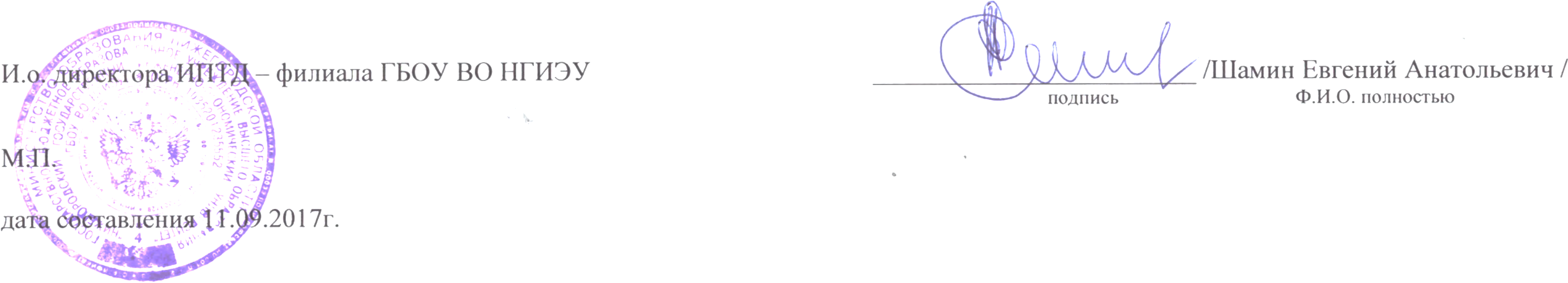 № п\пНаименование дисциплины (модуля), практик в соответствии с учебным планомНаименование специальных* помещений и помещений для самостоятельной работыОснащенность специальных помещений и помещений для самостоятельной работыПеречень лицензионного программного обеспечения.Реквизиты подтверждающего документаИсторияАудитория для проведения занятий лекционного типа, групповых и индивидуальных консультаций, текущего контроля и промежуточной аттестации (а.1207)Комплект учебной мебели на 25 обучающихся (ученические столы, ученические стулья, доска ученическая, ноутбук, проектор, экран, акустическая система)Сублицензионный договор  № Tr120756Лицензия OLP WinPro 8 RUS Upgrd OLP NL Acdmc (FQC-06435 )Лицензия OLP WinSL 8 RUS OLP NL Acdmc Legalization GetGenuine (4HR-00188)Права на программы для ЭВМ Kaspersky Endpoint Security для бизнеса – Стандартный Russian Edition. 25-49 Node 1 year Educational Renewal LicenseПрава на программы для ЭВМ Office Professional Plus 2013 Russian OLP NL AcademicEditionПрава на программы для ЭВМ Win 8.1 32-bit/64-bit Russian Russian Only DVDWin Home Prem 7 Russian Russia Only DVDСублицензионный договор № 036/200614/009 от 20 июня 2014 г.ИсторияПомещения для самостоятельной работы обучающихся(а.1301)Компьютеры со свободным доступом в сеть Интернет и Электронными библиотечными и информационно-справочными системами, комплекты мебелиСублицензионный договор  № Tr120756Лицензия OLP WinPro 8 RUS Upgrd OLP NL Acdmc (FQC-06435 )Лицензия OLP WinSL 8 RUS OLP NL Acdmc Legalization GetGenuine (4HR-00188)Права на программы для ЭВМ Kaspersky Endpoint Security для бизнеса – Стандартный Russian Edition. 25-49 Node 1 year Educational Renewal LicenseПрава на программы для ЭВМ Office Professional Plus 2013 Russian OLP NL AcademicEditionПрава на программы для ЭВМ Win 8.1 32-bit/64-bit Russian Russian Only DVDWin Home Prem 7 Russian Russia Only DVDСублицензионный договор № 036/200614/009 от 20 июня 2014 г.ИсторияПомещения для хранения и профилактического обслуживания учебного оборудования (а. 1419)Набор инструментов, необходимых для проведения ремонта и модернизации, запасные частиСублицензионный договор  № Tr120756Лицензия OLP WinPro 8 RUS Upgrd OLP NL Acdmc (FQC-06435 )Лицензия OLP WinSL 8 RUS OLP NL Acdmc Legalization GetGenuine (4HR-00188)Права на программы для ЭВМ Kaspersky Endpoint Security для бизнеса – Стандартный Russian Edition. 25-49 Node 1 year Educational Renewal LicenseПрава на программы для ЭВМ Office Professional Plus 2013 Russian OLP NL AcademicEditionПрава на программы для ЭВМ Win 8.1 32-bit/64-bit Russian Russian Only DVDWin Home Prem 7 Russian Russia Only DVDСублицензионный договор № 036/200614/009 от 20 июня 2014 г.История РоссииАудитория для проведения занятий лекционного типа, групповых и индивидуальных консультаций, текущего контроля и промежуточной аттестации (а.1207)Комплект учебной мебели на 25 обучающихся (ученические столы, ученические стулья, доска ученическая, ноутбук, проектор, экран, акустическая система)Сублицензионный договор  № Tr120756Лицензия OLP WinPro 8 RUS Upgrd OLP NL Acdmc (FQC-06435 )Лицензия OLP WinSL 8 RUS OLP NL Acdmc Legalization GetGenuine (4HR-00188)Права на программы для ЭВМ Kaspersky Endpoint Security для бизнеса – Стандартный Russian Edition. 25-49 Node 1 year Educational Renewal LicenseПрава на программы для ЭВМ Office Professional Plus 2013 Russian OLP NL AcademicEditionПрава на программы для ЭВМ Win 8.1 32-bit/64-bit Russian Russian Only DVDWin Home Prem 7 Russian Russia Only DVDСублицензионный договор № 036/200614/009 от 20 июня 2014 г.История РоссииПомещения для самостоятельной работы обучающихся:(а.1301)Компьютеры со свободным доступом в сеть Интернет и Электронными библиотечными и информационно-справочными системами, комплекты мебелиСублицензионный договор  № Tr120756Лицензия OLP WinPro 8 RUS Upgrd OLP NL Acdmc (FQC-06435 )Лицензия OLP WinSL 8 RUS OLP NL Acdmc Legalization GetGenuine (4HR-00188)Права на программы для ЭВМ Kaspersky Endpoint Security для бизнеса – Стандартный Russian Edition. 25-49 Node 1 year Educational Renewal LicenseПрава на программы для ЭВМ Office Professional Plus 2013 Russian OLP NL AcademicEditionПрава на программы для ЭВМ Win 8.1 32-bit/64-bit Russian Russian Only DVDWin Home Prem 7 Russian Russia Only DVDСублицензионный договор № 036/200614/009 от 20 июня 2014 г.История РоссииПомещения для хранения и профилактического обслуживания учебного оборудования (а. 1419)Набор инструментов, необходимых для проведения ремонта и модернизации, запасные частиСублицензионный договор  № Tr120756Лицензия OLP WinPro 8 RUS Upgrd OLP NL Acdmc (FQC-06435 )Лицензия OLP WinSL 8 RUS OLP NL Acdmc Legalization GetGenuine (4HR-00188)Права на программы для ЭВМ Kaspersky Endpoint Security для бизнеса – Стандартный Russian Edition. 25-49 Node 1 year Educational Renewal LicenseПрава на программы для ЭВМ Office Professional Plus 2013 Russian OLP NL AcademicEditionПрава на программы для ЭВМ Win 8.1 32-bit/64-bit Russian Russian Only DVDWin Home Prem 7 Russian Russia Only DVDСублицензионный договор № 036/200614/009 от 20 июня 2014 г.ФилософияАудитория для проведения занятий лекционного типа, групповых и индивидуальных консультаций, текущего контроля и промежуточной аттестации (а.1209)Комплект учебной мебели на 25 обучающихся (ученические столы, ученические стулья, доска ученическая, ноутбук, проектор, экран, акустическая система)Сублицензионный договор  № Tr120756Лицензия OLP WinPro 8 RUS Upgrd OLP NL Acdmc (FQC-06435 )Лицензия OLP WinSL 8 RUS OLP NL Acdmc Legalization GetGenuine (4HR-00188)Права на программы для ЭВМ Kaspersky Endpoint Security для бизнеса – Стандартный Russian Edition. 25-49 Node 1 year Educational Renewal LicenseПрава на программы для ЭВМ Office Professional Plus 2013 Russian OLP NL AcademicEditionПрава на программы для ЭВМ Win 8.1 32-bit/64-bit Russian Russian Only DVDWin Home Prem 7 Russian Russia Only DVDСублицензионный договор № 036/200614/009 от 20 июня 2014 г.ФилософияПомещения для самостоятельной работы обучающихся:( а.1301)Компьютеры со свободным доступом в сеть Интернет и Электронными библиотечными и информационно-справочными системами, комплекты мебелиСублицензионный договор  № Tr120756Лицензия OLP WinPro 8 RUS Upgrd OLP NL Acdmc (FQC-06435 )Лицензия OLP WinSL 8 RUS OLP NL Acdmc Legalization GetGenuine (4HR-00188)Права на программы для ЭВМ Kaspersky Endpoint Security для бизнеса – Стандартный Russian Edition. 25-49 Node 1 year Educational Renewal LicenseПрава на программы для ЭВМ Office Professional Plus 2013 Russian OLP NL AcademicEditionПрава на программы для ЭВМ Win 8.1 32-bit/64-bit Russian Russian Only DVDWin Home Prem 7 Russian Russia Only DVDСублицензионный договор № 036/200614/009 от 20 июня 2014 г.ФилософияПомещения для хранения и профилактического обслуживания учебного оборудования (а. 1419)Набор инструментов, необходимых для проведения ремонта и модернизации, запасные частиСублицензионный договор  № Tr120756Лицензия OLP WinPro 8 RUS Upgrd OLP NL Acdmc (FQC-06435 )Лицензия OLP WinSL 8 RUS OLP NL Acdmc Legalization GetGenuine (4HR-00188)Права на программы для ЭВМ Kaspersky Endpoint Security для бизнеса – Стандартный Russian Edition. 25-49 Node 1 year Educational Renewal LicenseПрава на программы для ЭВМ Office Professional Plus 2013 Russian OLP NL AcademicEditionПрава на программы для ЭВМ Win 8.1 32-bit/64-bit Russian Russian Only DVDWin Home Prem 7 Russian Russia Only DVDСублицензионный договор № 036/200614/009 от 20 июня 2014 г.Иностранный языкАудитория для проведения занятий лекционного типа, групповых и индивидуальных консультаций, текущего контроля и промежуточной аттестации (а.1308)Комплект учебной мебели на 12 обучающихся (ученические столы, ученические стулья, доска ученическая, ноутбук, проектор, экран, акустическая система)«Диалог – Н» на 16 учебных мест, пульт управления преподавателя-1шт, телефонно-микрофонные гарнитуры М-75ОНV – 17 шт.Сублицензионный договор  № Tr120756Лицензия OLP WinPro 8 RUS Upgrd OLP NL Acdmc (FQC-06435 )Лицензия OLP WinSL 8 RUS OLP NL Acdmc Legalization GetGenuine (4HR-00188)Права на программы для ЭВМ Kaspersky Endpoint Security для бизнеса – Стандартный Russian Edition. 25-49 Node 1 year Educational Renewal LicenseПрава на программы для ЭВМ Office Professional Plus 2013 Russian OLP NL AcademicEditionПрава на программы для ЭВМ Win 8.1 32-bit/64-bit Russian Russian Only DVDWin Home Prem 7 Russian Russia Only DVDСублицензионный договор № 036/200614/009 от 20 июня 2014 г.Иностранный языкПомещения для самостоятельной работы обучающихся:( а.1401)Компьютеры со свободным доступом в сеть Интернет и Электронными библиотечными и информационно-справочными системами, комплекты мебелиСублицензионный договор  № Tr120756Лицензия OLP WinPro 8 RUS Upgrd OLP NL Acdmc (FQC-06435 )Лицензия OLP WinSL 8 RUS OLP NL Acdmc Legalization GetGenuine (4HR-00188)Права на программы для ЭВМ Kaspersky Endpoint Security для бизнеса – Стандартный Russian Edition. 25-49 Node 1 year Educational Renewal LicenseПрава на программы для ЭВМ Office Professional Plus 2013 Russian OLP NL AcademicEditionПрава на программы для ЭВМ Win 8.1 32-bit/64-bit Russian Russian Only DVDWin Home Prem 7 Russian Russia Only DVDСублицензионный договор № 036/200614/009 от 20 июня 2014 г.Иностранный языкПомещения для хранения и профилактического обслуживания учебного оборудования (а. 1419)Набор инструментов, необходимых для проведения ремонта и модернизации, запасные частиСублицензионный договор  № Tr120756Лицензия OLP WinPro 8 RUS Upgrd OLP NL Acdmc (FQC-06435 )Лицензия OLP WinSL 8 RUS OLP NL Acdmc Legalization GetGenuine (4HR-00188)Права на программы для ЭВМ Kaspersky Endpoint Security для бизнеса – Стандартный Russian Edition. 25-49 Node 1 year Educational Renewal LicenseПрава на программы для ЭВМ Office Professional Plus 2013 Russian OLP NL AcademicEditionПрава на программы для ЭВМ Win 8.1 32-bit/64-bit Russian Russian Only DVDWin Home Prem 7 Russian Russia Only DVDСублицензионный договор № 036/200614/009 от 20 июня 2014 г.Основы социального государстваАудитория для проведения занятий лекционного типа, групповых и индивидуальных консультаций, текущего контроля и промежуточной аттестации (а.1209)Комплект учебной мебели на 25 обучающихся (ученические столы, ученические стулья, доска ученическая, ноутбук, проектор, экран, акустическая система)Сублицензионный договор  № Tr120756Лицензия OLP WinPro 8 RUS Upgrd OLP NL Acdmc (FQC-06435 )Лицензия OLP WinSL 8 RUS OLP NL Acdmc Legalization GetGenuine (4HR-00188)Права на программы для ЭВМ Kaspersky Endpoint Security для бизнеса – Стандартный Russian Edition. 25-49 Node 1 year Educational Renewal LicenseПрава на программы для ЭВМ Office Professional Plus 2013 Russian OLP NL AcademicEditionПрава на программы для ЭВМ Win 8.1 32-bit/64-bit Russian Russian Only DVDWin Home Prem 7 Russian Russia Only DVDСублицензионный договор № 036/200614/009 от 20 июня 2014 г.Основы социального государстваПомещения для самостоятельной работы обучающихся:( а.1301)Компьютеры со свободным доступом в сеть Интернет и Электронными библиотечными и информационно-справочными системами, комплекты мебелиСублицензионный договор  № Tr120756Лицензия OLP WinPro 8 RUS Upgrd OLP NL Acdmc (FQC-06435 )Лицензия OLP WinSL 8 RUS OLP NL Acdmc Legalization GetGenuine (4HR-00188)Права на программы для ЭВМ Kaspersky Endpoint Security для бизнеса – Стандартный Russian Edition. 25-49 Node 1 year Educational Renewal LicenseПрава на программы для ЭВМ Office Professional Plus 2013 Russian OLP NL AcademicEditionПрава на программы для ЭВМ Win 8.1 32-bit/64-bit Russian Russian Only DVDWin Home Prem 7 Russian Russia Only DVDСублицензионный договор № 036/200614/009 от 20 июня 2014 г.Основы социального государстваПомещения для хранения и профилактического обслуживания учебного оборудования (а. 1419)Набор инструментов, необходимых для проведения ремонта и модернизации, запасные частиСублицензионный договор  № Tr120756Лицензия OLP WinPro 8 RUS Upgrd OLP NL Acdmc (FQC-06435 )Лицензия OLP WinSL 8 RUS OLP NL Acdmc Legalization GetGenuine (4HR-00188)Права на программы для ЭВМ Kaspersky Endpoint Security для бизнеса – Стандартный Russian Edition. 25-49 Node 1 year Educational Renewal LicenseПрава на программы для ЭВМ Office Professional Plus 2013 Russian OLP NL AcademicEditionПрава на программы для ЭВМ Win 8.1 32-bit/64-bit Russian Russian Only DVDWin Home Prem 7 Russian Russia Only DVDСублицензионный договор № 036/200614/009 от 20 июня 2014 г.МатематикаАудитория математикиучебная аудитория для проведения занятий семинарского типа, текущего контроля и промежуточной аттестации, самостоятельной работы (а.1305а)Комплект учебной мебели на 25 обучающихся (ученические столы, ученические стулья, доска ученическая)Сублицензионный договор  № Tr120756Лицензия OLP WinPro 8 RUS Upgrd OLP NL Acdmc (FQC-06435 )Лицензия OLP WinSL 8 RUS OLP NL Acdmc Legalization GetGenuine (4HR-00188)Права на программы для ЭВМ Kaspersky Endpoint Security для бизнеса – Стандартный Russian Edition. 25-49 Node 1 year Educational Renewal LicenseПрава на программы для ЭВМ Office Professional Plus 2013 Russian OLP NL AcademicEditionПрава на программы для ЭВМ Win 8.1 32-bit/64-bit Russian Russian Only DVDWin Home Prem 7 Russian Russia Only DVDСублицензионный договор № 036/200614/009 от 20 июня 2014 г.МатематикаПомещения для самостоятельной работы обучающихся:(а.1301, а 1401)Компьютеры со свободным доступом в сеть Интернет и Электронными библиотечными и информационно-справочными системами, комплекты мебелиСублицензионный договор  № Tr120756Лицензия OLP WinPro 8 RUS Upgrd OLP NL Acdmc (FQC-06435 )Лицензия OLP WinSL 8 RUS OLP NL Acdmc Legalization GetGenuine (4HR-00188)Права на программы для ЭВМ Kaspersky Endpoint Security для бизнеса – Стандартный Russian Edition. 25-49 Node 1 year Educational Renewal LicenseПрава на программы для ЭВМ Office Professional Plus 2013 Russian OLP NL AcademicEditionПрава на программы для ЭВМ Win 8.1 32-bit/64-bit Russian Russian Only DVDWin Home Prem 7 Russian Russia Only DVDСублицензионный договор № 036/200614/009 от 20 июня 2014 г.МатематикаПомещения для хранения и профилактического обслуживания учебного оборудования (а. 1419)Набор инструментов, необходимых для проведения ремонта и модернизации, запасные частиСублицензионный договор  № Tr120756Лицензия OLP WinPro 8 RUS Upgrd OLP NL Acdmc (FQC-06435 )Лицензия OLP WinSL 8 RUS OLP NL Acdmc Legalization GetGenuine (4HR-00188)Права на программы для ЭВМ Kaspersky Endpoint Security для бизнеса – Стандартный Russian Edition. 25-49 Node 1 year Educational Renewal LicenseПрава на программы для ЭВМ Office Professional Plus 2013 Russian OLP NL AcademicEditionПрава на программы для ЭВМ Win 8.1 32-bit/64-bit Russian Russian Only DVDWin Home Prem 7 Russian Russia Only DVDСублицензионный договор № 036/200614/009 от 20 июня 2014 г.ИнформатикаАудитория информатики, компьютерного дизайна; курсового проектирования и самостоятельной работы (а. 1301)4 компьютерных класса по 12 рабочих мест для обучающихся, оборудованные мультимедийным оборудованием (ноутбук, проектор, экран, акустическая система), стенд для изучения компьютерных сетей с монтажными инструментами. АРМ обучающегося 12 шт. АРМ преподавателя 1 шт.Проектор 1 шт.Экран 1шт.Стойка с сетевым оборудованием (коммутаторы и маршрутизаторы, инструменты для обжатия витой пары и тестирования кабелей)ПО: Microsoft Windows, Microsoft Office, антивирус Касперского, браузеры Internet Explorer, Opera, Консультант плюс «Высшая школа» (бесплатная версия)Сублицензионный договор  № Tr120756Лицензия OLP WinPro 8 RUS Upgrd OLP NL Acdmc (FQC-06435 )Лицензия OLP WinSL 8 RUS OLP NL Acdmc Legalization GetGenuine (4HR-00188)Права на программы для ЭВМ Kaspersky Endpoint Security для бизнеса – Стандартный Russian Edition. 25-49 Node 1 year Educational Renewal LicenseПрава на программы для ЭВМ Office Professional Plus 2013 Russian OLP NL AcademicEditionПрава на программы для ЭВМ Win 8.1 32-bit/64-bit Russian Russian Only DVDWin Home Prem 7 Russian Russia Only DVDСублицензионный договор № 036/200614/009 от 20 июня 2014 г.ИнформатикаПомещения для самостоятельной работы обучающихся:(а 1401)Компьютеры со свободным доступом в сеть Интернет и Электронными библиотечными и информационно-справочными системами, комплекты мебелиСублицензионный договор  № Tr120756Лицензия OLP WinPro 8 RUS Upgrd OLP NL Acdmc (FQC-06435 )Лицензия OLP WinSL 8 RUS OLP NL Acdmc Legalization GetGenuine (4HR-00188)Права на программы для ЭВМ Kaspersky Endpoint Security для бизнеса – Стандартный Russian Edition. 25-49 Node 1 year Educational Renewal LicenseПрава на программы для ЭВМ Office Professional Plus 2013 Russian OLP NL AcademicEditionПрава на программы для ЭВМ Win 8.1 32-bit/64-bit Russian Russian Only DVDWin Home Prem 7 Russian Russia Only DVDСублицензионный договор № 036/200614/009 от 20 июня 2014 г.ИнформатикаПомещения для хранения и профилактического обслуживания учебного оборудования (а. 1419)Набор инструментов, необходимых для проведения ремонта и модернизации, запасные частиСублицензионный договор  № Tr120756Лицензия OLP WinPro 8 RUS Upgrd OLP NL Acdmc (FQC-06435 )Лицензия OLP WinSL 8 RUS OLP NL Acdmc Legalization GetGenuine (4HR-00188)Права на программы для ЭВМ Kaspersky Endpoint Security для бизнеса – Стандартный Russian Edition. 25-49 Node 1 year Educational Renewal LicenseПрава на программы для ЭВМ Office Professional Plus 2013 Russian OLP NL AcademicEditionПрава на программы для ЭВМ Win 8.1 32-bit/64-bit Russian Russian Only DVDWin Home Prem 7 Russian Russia Only DVDСублицензионный договор № 036/200614/009 от 20 июня 2014 г. ЭкологияКабинет-лаборатория санитарии и гигиены в пищевом производстве; физиологии питания и санитарии;экологических основ природопользования(а. 2306)Комплект учебной мебели на 25 обучающихся (ученические столы, ученические стулья, доска ученическая, ноутбук, проектор, экран, акустическая система)Сублицензионный договор  № Tr120756Лицензия OLP WinPro 8 RUS Upgrd OLP NL Acdmc (FQC-06435 )Лицензия OLP WinSL 8 RUS OLP NL Acdmc Legalization GetGenuine (4HR-00188)Права на программы для ЭВМ Kaspersky Endpoint Security для бизнеса – Стандартный Russian Edition. 25-49 Node 1 year Educational Renewal LicenseПрава на программы для ЭВМ Office Professional Plus 2013 Russian OLP NL AcademicEditionПрава на программы для ЭВМ Win 8.1 32-bit/64-bit Russian Russian Only DVDWin Home Prem 7 Russian Russia Only DVDСублицензионный договор № 036/200614/009 от 20 июня 2014 г. ЭкологияПомещения для самостоятельной работы обучающихся:(а.1301, а 1401)Компьютеры со свободным доступом в сеть Интернет и Электронными библиотечными и информационно-справочными системами, комплекты мебелиСублицензионный договор  № Tr120756Лицензия OLP WinPro 8 RUS Upgrd OLP NL Acdmc (FQC-06435 )Лицензия OLP WinSL 8 RUS OLP NL Acdmc Legalization GetGenuine (4HR-00188)Права на программы для ЭВМ Kaspersky Endpoint Security для бизнеса – Стандартный Russian Edition. 25-49 Node 1 year Educational Renewal LicenseПрава на программы для ЭВМ Office Professional Plus 2013 Russian OLP NL AcademicEditionПрава на программы для ЭВМ Win 8.1 32-bit/64-bit Russian Russian Only DVDWin Home Prem 7 Russian Russia Only DVDСублицензионный договор № 036/200614/009 от 20 июня 2014 г. ЭкологияПомещения для хранения и профилактического обслуживания учебного оборудования (а. 1419)Набор инструментов, необходимых для проведения ремонта и модернизации, запасные частиСублицензионный договор  № Tr120756Лицензия OLP WinPro 8 RUS Upgrd OLP NL Acdmc (FQC-06435 )Лицензия OLP WinSL 8 RUS OLP NL Acdmc Legalization GetGenuine (4HR-00188)Права на программы для ЭВМ Kaspersky Endpoint Security для бизнеса – Стандартный Russian Edition. 25-49 Node 1 year Educational Renewal LicenseПрава на программы для ЭВМ Office Professional Plus 2013 Russian OLP NL AcademicEditionПрава на программы для ЭВМ Win 8.1 32-bit/64-bit Russian Russian Only DVDWin Home Prem 7 Russian Russia Only DVDСублицензионный договор № 036/200614/009 от 20 июня 2014 г.СервисологияАудитория гуманитарных и социально-экономических дисциплинучебная аудитория для проведения занятий лекционного типа (а. 1209)Комплект учебной мебели на 25 обучающихся (ученические столы, ученические стулья, доска ученическая, ноутбук, проектор, экран, акустическая система)Сублицензионный договор  № Tr120756Лицензия OLP WinPro 8 RUS Upgrd OLP NL Acdmc (FQC-06435 )Лицензия OLP WinSL 8 RUS OLP NL Acdmc Legalization GetGenuine (4HR-00188)Права на программы для ЭВМ Kaspersky Endpoint Security для бизнеса – Стандартный Russian Edition. 25-49 Node 1 year Educational Renewal LicenseПрава на программы для ЭВМ Office Professional Plus 2013 Russian OLP NL AcademicEditionПрава на программы для ЭВМ Win 8.1 32-bit/64-bit Russian Russian Only DVDWin Home Prem 7 Russian Russia Only DVDСублицензионный договор № 036/200614/009 от 20 июня 2014 г.СервисологияПомещения для самостоятельной работы обучающихся:(а.1301, а 1401)Компьютеры со свободным доступом в сеть Интернет и Электронными библиотечными и информационно-справочными системами, комплекты мебелиСублицензионный договор  № Tr120756Лицензия OLP WinPro 8 RUS Upgrd OLP NL Acdmc (FQC-06435 )Лицензия OLP WinSL 8 RUS OLP NL Acdmc Legalization GetGenuine (4HR-00188)Права на программы для ЭВМ Kaspersky Endpoint Security для бизнеса – Стандартный Russian Edition. 25-49 Node 1 year Educational Renewal LicenseПрава на программы для ЭВМ Office Professional Plus 2013 Russian OLP NL AcademicEditionПрава на программы для ЭВМ Win 8.1 32-bit/64-bit Russian Russian Only DVDWin Home Prem 7 Russian Russia Only DVDСублицензионный договор № 036/200614/009 от 20 июня 2014 г.СервисологияПомещения для хранения и профилактического обслуживания учебного оборудования (а. 1419)Набор инструментов, необходимых для проведения ремонта и модернизации, запасные частиСублицензионный договор  № Tr120756Лицензия OLP WinPro 8 RUS Upgrd OLP NL Acdmc (FQC-06435 )Лицензия OLP WinSL 8 RUS OLP NL Acdmc Legalization GetGenuine (4HR-00188)Права на программы для ЭВМ Kaspersky Endpoint Security для бизнеса – Стандартный Russian Edition. 25-49 Node 1 year Educational Renewal LicenseПрава на программы для ЭВМ Office Professional Plus 2013 Russian OLP NL AcademicEditionПрава на программы для ЭВМ Win 8.1 32-bit/64-bit Russian Russian Only DVDWin Home Prem 7 Russian Russia Only DVDСублицензионный договор № 036/200614/009 от 20 июня 2014 г.Сервисная деятельностьАудитория гуманитарных и социально-экономических дисциплинучебная аудитория для проведения занятий лекционного типа (а. 1209)Комплект учебной мебели на 25 обучающихся (ученические столы, ученические стулья, доска ученическая, ноутбук, проектор, экран, акустическая система)Сублицензионный договор  № Tr120756Лицензия OLP WinPro 8 RUS Upgrd OLP NL Acdmc (FQC-06435 )Лицензия OLP WinSL 8 RUS OLP NL Acdmc Legalization GetGenuine (4HR-00188)Права на программы для ЭВМ Kaspersky Endpoint Security для бизнеса – Стандартный Russian Edition. 25-49 Node 1 year Educational Renewal LicenseПрава на программы для ЭВМ Office Professional Plus 2013 Russian OLP NL AcademicEditionПрава на программы для ЭВМ Win 8.1 32-bit/64-bit Russian Russian Only DVDWin Home Prem 7 Russian Russia Only DVDСублицензионный договор № 036/200614/009 от 20 июня 2014 г.Сервисная деятельностьПомещения для самостоятельной работы обучающихся:(а.1301, а 1401)Компьютеры со свободным доступом в сеть Интернет и Электронными библиотечными и информационно-справочными системами, комплекты мебелиСублицензионный договор  № Tr120756Лицензия OLP WinPro 8 RUS Upgrd OLP NL Acdmc (FQC-06435 )Лицензия OLP WinSL 8 RUS OLP NL Acdmc Legalization GetGenuine (4HR-00188)Права на программы для ЭВМ Kaspersky Endpoint Security для бизнеса – Стандартный Russian Edition. 25-49 Node 1 year Educational Renewal LicenseПрава на программы для ЭВМ Office Professional Plus 2013 Russian OLP NL AcademicEditionПрава на программы для ЭВМ Win 8.1 32-bit/64-bit Russian Russian Only DVDWin Home Prem 7 Russian Russia Only DVDСублицензионный договор № 036/200614/009 от 20 июня 2014 г.Сервисная деятельностьПомещения для хранения и профилактического обслуживания учебного оборудования (а. 1419)Набор инструментов, необходимых для проведения ремонта и модернизации, запасные частиСублицензионный договор  № Tr120756Лицензия OLP WinPro 8 RUS Upgrd OLP NL Acdmc (FQC-06435 )Лицензия OLP WinSL 8 RUS OLP NL Acdmc Legalization GetGenuine (4HR-00188)Права на программы для ЭВМ Kaspersky Endpoint Security для бизнеса – Стандартный Russian Edition. 25-49 Node 1 year Educational Renewal LicenseПрава на программы для ЭВМ Office Professional Plus 2013 Russian OLP NL AcademicEditionПрава на программы для ЭВМ Win 8.1 32-bit/64-bit Russian Russian Only DVDWin Home Prem 7 Russian Russia Only DVDСублицензионный договор № 036/200614/009 от 20 июня 2014 г.ПсиходиагностикаАудитория психологии и этики профессиональной деятельности для проведения занятий семинарского типа, текущего контроля и промежуточной аттестации, самостоятельной работы (а. 1205)Комплект учебной мебели на 25 обучающихся (ученические столы, ученические стулья, доска ученическая, ноутбук, проектор, экран, акустическая система)Сублицензионный договор  № Tr120756Лицензия OLP WinPro 8 RUS Upgrd OLP NL Acdmc (FQC-06435 )Лицензия OLP WinSL 8 RUS OLP NL Acdmc Legalization GetGenuine (4HR-00188)Права на программы для ЭВМ Kaspersky Endpoint Security для бизнеса – Стандартный Russian Edition. 25-49 Node 1 year Educational Renewal LicenseПрава на программы для ЭВМ Office Professional Plus 2013 Russian OLP NL AcademicEditionПрава на программы для ЭВМ Win 8.1 32-bit/64-bit Russian Russian Only DVDWin Home Prem 7 Russian Russia Only DVDСублицензионный договор № 036/200614/009 от 20 июня 2014 г.ПсиходиагностикаПомещения для самостоятельной работы обучающихся:(а.1301, а 1401)Компьютеры со свободным доступом в сеть Интернет и Электронными библиотечными и информационно-справочными системами, комплекты мебелиСублицензионный договор  № Tr120756Лицензия OLP WinPro 8 RUS Upgrd OLP NL Acdmc (FQC-06435 )Лицензия OLP WinSL 8 RUS OLP NL Acdmc Legalization GetGenuine (4HR-00188)Права на программы для ЭВМ Kaspersky Endpoint Security для бизнеса – Стандартный Russian Edition. 25-49 Node 1 year Educational Renewal LicenseПрава на программы для ЭВМ Office Professional Plus 2013 Russian OLP NL AcademicEditionПрава на программы для ЭВМ Win 8.1 32-bit/64-bit Russian Russian Only DVDWin Home Prem 7 Russian Russia Only DVDСублицензионный договор № 036/200614/009 от 20 июня 2014 г.ПсиходиагностикаПомещения для хранения и профилактического обслуживания учебного оборудования (а. 1419)Набор инструментов, необходимых для проведения ремонта и модернизации, запасные частиСублицензионный договор  № Tr120756Лицензия OLP WinPro 8 RUS Upgrd OLP NL Acdmc (FQC-06435 )Лицензия OLP WinSL 8 RUS OLP NL Acdmc Legalization GetGenuine (4HR-00188)Права на программы для ЭВМ Kaspersky Endpoint Security для бизнеса – Стандартный Russian Edition. 25-49 Node 1 year Educational Renewal LicenseПрава на программы для ЭВМ Office Professional Plus 2013 Russian OLP NL AcademicEditionПрава на программы для ЭВМ Win 8.1 32-bit/64-bit Russian Russian Only DVDWin Home Prem 7 Russian Russia Only DVDСублицензионный договор № 036/200614/009 от 20 июня 2014 г.Психологический практикумАудитория психологии и этики профессиональной деятельности для проведения занятий семинарского типа, текущего контроля и промежуточной аттестации, самостоятельной работы (а.1205)Комплект учебной мебели на 25 обучающихся (ученические столы, ученические стулья, доска ученическая, ноутбук, проектор, экран, акустическая система)Сублицензионный договор  № Tr120756Лицензия OLP WinPro 8 RUS Upgrd OLP NL Acdmc (FQC-06435 )Лицензия OLP WinSL 8 RUS OLP NL Acdmc Legalization GetGenuine (4HR-00188)Права на программы для ЭВМ Kaspersky Endpoint Security для бизнеса – Стандартный Russian Edition. 25-49 Node 1 year Educational Renewal LicenseПрава на программы для ЭВМ Office Professional Plus 2013 Russian OLP NL AcademicEditionПрава на программы для ЭВМ Win 8.1 32-bit/64-bit Russian Russian Only DVDWin Home Prem 7 Russian Russia Only DVDСублицензионный договор № 036/200614/009 от 20 июня 2014 г.Психологический практикумПомещения для самостоятельной работы обучающихся:(а.1301, а 1401)Компьютеры со свободным доступом в сеть Интернет и Электронными библиотечными и информационно-справочными системами, комплекты мебелиСублицензионный договор  № Tr120756Лицензия OLP WinPro 8 RUS Upgrd OLP NL Acdmc (FQC-06435 )Лицензия OLP WinSL 8 RUS OLP NL Acdmc Legalization GetGenuine (4HR-00188)Права на программы для ЭВМ Kaspersky Endpoint Security для бизнеса – Стандартный Russian Edition. 25-49 Node 1 year Educational Renewal LicenseПрава на программы для ЭВМ Office Professional Plus 2013 Russian OLP NL AcademicEditionПрава на программы для ЭВМ Win 8.1 32-bit/64-bit Russian Russian Only DVDWin Home Prem 7 Russian Russia Only DVDСублицензионный договор № 036/200614/009 от 20 июня 2014 г.Психологический практикумПомещения для хранения и профилактического обслуживания учебного оборудования (а. 1419)Набор инструментов, необходимых для проведения ремонта и модернизации, запасные частиСублицензионный договор  № Tr120756Лицензия OLP WinPro 8 RUS Upgrd OLP NL Acdmc (FQC-06435 )Лицензия OLP WinSL 8 RUS OLP NL Acdmc Legalization GetGenuine (4HR-00188)Права на программы для ЭВМ Kaspersky Endpoint Security для бизнеса – Стандартный Russian Edition. 25-49 Node 1 year Educational Renewal LicenseПрава на программы для ЭВМ Office Professional Plus 2013 Russian OLP NL AcademicEditionПрава на программы для ЭВМ Win 8.1 32-bit/64-bit Russian Russian Only DVDWin Home Prem 7 Russian Russia Only DVDСублицензионный договор № 036/200614/009 от 20 июня 2014 г.Профессиональная этика и этикет Аудитория психологии и этики профессиональной деятельности для проведения занятий семинарского типа, текущего контроля и промежуточной аттестации, самостоятельной работы (а. 1205)Комплект учебной мебели на 25 обучающихся (ученические столы, ученические стулья, доска ученическая, ноутбук, проектор, экран, акустическая система)Сублицензионный договор  № Tr120756Лицензия OLP WinPro 8 RUS Upgrd OLP NL Acdmc (FQC-06435 )Лицензия OLP WinSL 8 RUS OLP NL Acdmc Legalization GetGenuine (4HR-00188)Права на программы для ЭВМ Kaspersky Endpoint Security для бизнеса – Стандартный Russian Edition. 25-49 Node 1 year Educational Renewal LicenseПрава на программы для ЭВМ Office Professional Plus 2013 Russian OLP NL AcademicEditionПрава на программы для ЭВМ Win 8.1 32-bit/64-bit Russian Russian Only DVDWin Home Prem 7 Russian Russia Only DVDСублицензионный договор № 036/200614/009 от 20 июня 2014 г.Профессиональная этика и этикет Помещения для самостоятельной работы обучающихся:(а.1301, а 1401)Компьютеры со свободным доступом в сеть Интернет и Электронными библиотечными и информационно-справочными системами, комплекты мебелиСублицензионный договор  № Tr120756Лицензия OLP WinPro 8 RUS Upgrd OLP NL Acdmc (FQC-06435 )Лицензия OLP WinSL 8 RUS OLP NL Acdmc Legalization GetGenuine (4HR-00188)Права на программы для ЭВМ Kaspersky Endpoint Security для бизнеса – Стандартный Russian Edition. 25-49 Node 1 year Educational Renewal LicenseПрава на программы для ЭВМ Office Professional Plus 2013 Russian OLP NL AcademicEditionПрава на программы для ЭВМ Win 8.1 32-bit/64-bit Russian Russian Only DVDWin Home Prem 7 Russian Russia Only DVDСублицензионный договор № 036/200614/009 от 20 июня 2014 г.Профессиональная этика и этикет Помещения для хранения и профилактического обслуживания учебного оборудования (а. 1419)Набор инструментов, необходимых для проведения ремонта и модернизации, запасные частиСублицензионный договор  № Tr120756Лицензия OLP WinPro 8 RUS Upgrd OLP NL Acdmc (FQC-06435 )Лицензия OLP WinSL 8 RUS OLP NL Acdmc Legalization GetGenuine (4HR-00188)Права на программы для ЭВМ Kaspersky Endpoint Security для бизнеса – Стандартный Russian Edition. 25-49 Node 1 year Educational Renewal LicenseПрава на программы для ЭВМ Office Professional Plus 2013 Russian OLP NL AcademicEditionПрава на программы для ЭВМ Win 8.1 32-bit/64-bit Russian Russian Only DVDWin Home Prem 7 Russian Russia Only DVDСублицензионный договор № 036/200614/009 от 20 июня 2014 г.Информационные технологии в сервисеАудитория информатики, компьютерного дизайна; курсового проектирования и самостоятельной работы (а.1301)4 компьютерных класса по 12 рабочих мест для обучающихся, оборудованные мультимедийным оборудованием (ноутбук, проектор, экран, акустическая система), стенд для изучения компьютерных сетей с монтажными инструментами. АРМ обучающегося 12 шт. АРМ преподавателя 1 шт.Проектор 1 шт.Экран 1шт.Стойка с сетевым оборудованием (коммутаторы и маршрутизаторы, инструменты для обжатия витой пары и тестирования кабелей)ПО: Microsoft Windows, Microsoft Office, антивирус Касперского, браузеры Internet Explorer, Opera, Консультант плюс «Высшая школа» (бесплатная версия)Сублицензионный договор  № Tr120756Лицензия OLP WinPro 8 RUS Upgrd OLP NL Acdmc (FQC-06435 )Лицензия OLP WinSL 8 RUS OLP NL Acdmc Legalization GetGenuine (4HR-00188)Права на программы для ЭВМ Kaspersky Endpoint Security для бизнеса – Стандартный Russian Edition. 25-49 Node 1 year Educational Renewal LicenseПрава на программы для ЭВМ Office Professional Plus 2013 Russian OLP NL AcademicEditionПрава на программы для ЭВМ Win 8.1 32-bit/64-bit Russian Russian Only DVDWin Home Prem 7 Russian Russia Only DVDСублицензионный договор № 036/200614/009 от 20 июня 2014 г.Информационные технологии в сервисеПомещения для самостоятельной работы обучающихся:(а.1301, а 1401)Компьютеры со свободным доступом в сеть Интернет и Электронными библиотечными и информационно-справочными системами, комплекты мебелиСублицензионный договор  № Tr120756Лицензия OLP WinPro 8 RUS Upgrd OLP NL Acdmc (FQC-06435 )Лицензия OLP WinSL 8 RUS OLP NL Acdmc Legalization GetGenuine (4HR-00188)Права на программы для ЭВМ Kaspersky Endpoint Security для бизнеса – Стандартный Russian Edition. 25-49 Node 1 year Educational Renewal LicenseПрава на программы для ЭВМ Office Professional Plus 2013 Russian OLP NL AcademicEditionПрава на программы для ЭВМ Win 8.1 32-bit/64-bit Russian Russian Only DVDWin Home Prem 7 Russian Russia Only DVDСублицензионный договор № 036/200614/009 от 20 июня 2014 г.Информационные технологии в сервисеПомещения для хранения и профилактического обслуживания учебного оборудования (а. 1419)Набор инструментов, необходимых для проведения ремонта и модернизации, запасные частиСублицензионный договор  № Tr120756Лицензия OLP WinPro 8 RUS Upgrd OLP NL Acdmc (FQC-06435 )Лицензия OLP WinSL 8 RUS OLP NL Acdmc Legalization GetGenuine (4HR-00188)Права на программы для ЭВМ Kaspersky Endpoint Security для бизнеса – Стандартный Russian Edition. 25-49 Node 1 year Educational Renewal LicenseПрава на программы для ЭВМ Office Professional Plus 2013 Russian OLP NL AcademicEditionПрава на программы для ЭВМ Win 8.1 32-bit/64-bit Russian Russian Only DVDWin Home Prem 7 Russian Russia Only DVDСублицензионный договор № 036/200614/009 от 20 июня 2014 г.Менеджмент в сервисеАудитория менеджмента, маркетинга, экономики для проведения занятий семинарского типа, текущего контроля и промежуточной аттестации, самостоятельной работы (а. 1204)Комплект учебной мебели на 25 обучающихся (ученические столы, ученические стулья, доска ученическая, ноутбук, проектор, экран, акустическая система)Сублицензионный договор  № Tr120756Лицензия OLP WinPro 8 RUS Upgrd OLP NL Acdmc (FQC-06435 )Лицензия OLP WinSL 8 RUS OLP NL Acdmc Legalization GetGenuine (4HR-00188)Права на программы для ЭВМ Kaspersky Endpoint Security для бизнеса – Стандартный Russian Edition. 25-49 Node 1 year Educational Renewal LicenseПрава на программы для ЭВМ Office Professional Plus 2013 Russian OLP NL AcademicEditionПрава на программы для ЭВМ Win 8.1 32-bit/64-bit Russian Russian Only DVDWin Home Prem 7 Russian Russia Only DVDСублицензионный договор № 036/200614/009 от 20 июня 2014 г.Менеджмент в сервисеПомещения для самостоятельной работы обучающихся:(а.1301, а 1401)Компьютеры со свободным доступом в сеть Интернет и Электронными библиотечными и информационно-справочными системами, комплекты мебелиСублицензионный договор  № Tr120756Лицензия OLP WinPro 8 RUS Upgrd OLP NL Acdmc (FQC-06435 )Лицензия OLP WinSL 8 RUS OLP NL Acdmc Legalization GetGenuine (4HR-00188)Права на программы для ЭВМ Kaspersky Endpoint Security для бизнеса – Стандартный Russian Edition. 25-49 Node 1 year Educational Renewal LicenseПрава на программы для ЭВМ Office Professional Plus 2013 Russian OLP NL AcademicEditionПрава на программы для ЭВМ Win 8.1 32-bit/64-bit Russian Russian Only DVDWin Home Prem 7 Russian Russia Only DVDСублицензионный договор № 036/200614/009 от 20 июня 2014 г.Менеджмент в сервисеПомещения для хранения и профилактического обслуживания учебного оборудования (а. 1419)Набор инструментов, необходимых для проведения ремонта и модернизации, запасные частиСублицензионный договор  № Tr120756Лицензия OLP WinPro 8 RUS Upgrd OLP NL Acdmc (FQC-06435 )Лицензия OLP WinSL 8 RUS OLP NL Acdmc Legalization GetGenuine (4HR-00188)Права на программы для ЭВМ Kaspersky Endpoint Security для бизнеса – Стандартный Russian Edition. 25-49 Node 1 year Educational Renewal LicenseПрава на программы для ЭВМ Office Professional Plus 2013 Russian OLP NL AcademicEditionПрава на программы для ЭВМ Win 8.1 32-bit/64-bit Russian Russian Only DVDWin Home Prem 7 Russian Russia Only DVDСублицензионный договор № 036/200614/009 от 20 июня 2014 г.Маркетинг в сервисеАудитория менеджмента, маркетинга, экономики для проведения занятий семинарского типа, текущего контроля и промежуточной аттестации, самостоятельной работы (а. 1204)Комплект учебной мебели на 25 обучающихся (ученические столы, ученические стулья, доска ученическая, ноутбук, проектор, экран, акустическая система)Сублицензионный договор  № Tr120756Лицензия OLP WinPro 8 RUS Upgrd OLP NL Acdmc (FQC-06435 )Лицензия OLP WinSL 8 RUS OLP NL Acdmc Legalization GetGenuine (4HR-00188)Права на программы для ЭВМ Kaspersky Endpoint Security для бизнеса – Стандартный Russian Edition. 25-49 Node 1 year Educational Renewal LicenseПрава на программы для ЭВМ Office Professional Plus 2013 Russian OLP NL AcademicEditionПрава на программы для ЭВМ Win 8.1 32-bit/64-bit Russian Russian Only DVDWin Home Prem 7 Russian Russia Only DVDСублицензионный договор № 036/200614/009 от 20 июня 2014 г.Маркетинг в сервисеПомещения для самостоятельной работы обучающихся:(а.1301, а 1401)Компьютеры со свободным доступом в сеть Интернет и Электронными библиотечными и информационно-справочными системами, комплекты мебелиСублицензионный договор  № Tr120756Лицензия OLP WinPro 8 RUS Upgrd OLP NL Acdmc (FQC-06435 )Лицензия OLP WinSL 8 RUS OLP NL Acdmc Legalization GetGenuine (4HR-00188)Права на программы для ЭВМ Kaspersky Endpoint Security для бизнеса – Стандартный Russian Edition. 25-49 Node 1 year Educational Renewal LicenseПрава на программы для ЭВМ Office Professional Plus 2013 Russian OLP NL AcademicEditionПрава на программы для ЭВМ Win 8.1 32-bit/64-bit Russian Russian Only DVDWin Home Prem 7 Russian Russia Only DVDСублицензионный договор № 036/200614/009 от 20 июня 2014 г.Маркетинг в сервисеПомещения для хранения и профилактического обслуживания учебного оборудования (а. 1419)Набор инструментов, необходимых для проведения ремонта и модернизации, запасные частиСублицензионный договор  № Tr120756Лицензия OLP WinPro 8 RUS Upgrd OLP NL Acdmc (FQC-06435 )Лицензия OLP WinSL 8 RUS OLP NL Acdmc Legalization GetGenuine (4HR-00188)Права на программы для ЭВМ Kaspersky Endpoint Security для бизнеса – Стандартный Russian Edition. 25-49 Node 1 year Educational Renewal LicenseПрава на программы для ЭВМ Office Professional Plus 2013 Russian OLP NL AcademicEditionПрава на программы для ЭВМ Win 8.1 32-bit/64-bit Russian Russian Only DVDWin Home Prem 7 Russian Russia Only DVDСублицензионный договор № 036/200614/009 от 20 июня 2014 г.Основы предпринимательской деятельности Аудитория гуманитарных и социально-экономических дисциплинучебная аудитория для проведения занятий лекционного типа (а. 1209)Комплект учебной мебели на 25 обучающихся (ученические столы, ученические стулья, доска ученическая, ноутбук, проектор, экран, акустическая система)Сублицензионный договор  № Tr120756Лицензия OLP WinPro 8 RUS Upgrd OLP NL Acdmc (FQC-06435 )Лицензия OLP WinSL 8 RUS OLP NL Acdmc Legalization GetGenuine (4HR-00188)Права на программы для ЭВМ Kaspersky Endpoint Security для бизнеса – Стандартный Russian Edition. 25-49 Node 1 year Educational Renewal LicenseПрава на программы для ЭВМ Office Professional Plus 2013 Russian OLP NL AcademicEditionПрава на программы для ЭВМ Win 8.1 32-bit/64-bit Russian Russian Only DVDWin Home Prem 7 Russian Russia Only DVDСублицензионный договор № 036/200614/009 от 20 июня 2014 г.Основы предпринимательской деятельности Помещения для самостоятельной работы обучающихся:(а.1301, а 1401)Компьютеры со свободным доступом в сеть Интернет и Электронными библиотечными и информационно-справочными системами, комплекты мебелиСублицензионный договор  № Tr120756Лицензия OLP WinPro 8 RUS Upgrd OLP NL Acdmc (FQC-06435 )Лицензия OLP WinSL 8 RUS OLP NL Acdmc Legalization GetGenuine (4HR-00188)Права на программы для ЭВМ Kaspersky Endpoint Security для бизнеса – Стандартный Russian Edition. 25-49 Node 1 year Educational Renewal LicenseПрава на программы для ЭВМ Office Professional Plus 2013 Russian OLP NL AcademicEditionПрава на программы для ЭВМ Win 8.1 32-bit/64-bit Russian Russian Only DVDWin Home Prem 7 Russian Russia Only DVDСублицензионный договор № 036/200614/009 от 20 июня 2014 г.Основы предпринимательской деятельности Помещения для хранения и профилактического обслуживания учебного оборудования (а. 1419)Набор инструментов, необходимых для проведения ремонта и модернизации, запасные частиСублицензионный договор  № Tr120756Лицензия OLP WinPro 8 RUS Upgrd OLP NL Acdmc (FQC-06435 )Лицензия OLP WinSL 8 RUS OLP NL Acdmc Legalization GetGenuine (4HR-00188)Права на программы для ЭВМ Kaspersky Endpoint Security для бизнеса – Стандартный Russian Edition. 25-49 Node 1 year Educational Renewal LicenseПрава на программы для ЭВМ Office Professional Plus 2013 Russian OLP NL AcademicEditionПрава на программы для ЭВМ Win 8.1 32-bit/64-bit Russian Russian Only DVDWin Home Prem 7 Russian Russia Only DVDСублицензионный договор № 036/200614/009 от 20 июня 2014 г.Организация и планирование деятельности предприятий сервисаАудитория гуманитарных и социально-экономических дисциплинучебная аудитория для проведения занятий лекционного типа (а.1209)Комплект учебной мебели на 25 обучающихся (ученические столы, ученические стулья, доска ученическая, ноутбук, проектор, экран, акустическая система)Сублицензионный договор  № Tr120756Лицензия OLP WinPro 8 RUS Upgrd OLP NL Acdmc (FQC-06435 )Лицензия OLP WinSL 8 RUS OLP NL Acdmc Legalization GetGenuine (4HR-00188)Права на программы для ЭВМ Kaspersky Endpoint Security для бизнеса – Стандартный Russian Edition. 25-49 Node 1 year Educational Renewal LicenseПрава на программы для ЭВМ Office Professional Plus 2013 Russian OLP NL AcademicEditionПрава на программы для ЭВМ Win 8.1 32-bit/64-bit Russian Russian Only DVDWin Home Prem 7 Russian Russia Only DVDСублицензионный договор № 036/200614/009 от 20 июня 2014 г.Организация и планирование деятельности предприятий сервисаПомещения для самостоятельной работы обучающихся:(а.1301, а 1401)Компьютеры со свободным доступом в сеть Интернет и Электронными библиотечными и информационно-справочными системами, комплекты мебелиСублицензионный договор  № Tr120756Лицензия OLP WinPro 8 RUS Upgrd OLP NL Acdmc (FQC-06435 )Лицензия OLP WinSL 8 RUS OLP NL Acdmc Legalization GetGenuine (4HR-00188)Права на программы для ЭВМ Kaspersky Endpoint Security для бизнеса – Стандартный Russian Edition. 25-49 Node 1 year Educational Renewal LicenseПрава на программы для ЭВМ Office Professional Plus 2013 Russian OLP NL AcademicEditionПрава на программы для ЭВМ Win 8.1 32-bit/64-bit Russian Russian Only DVDWin Home Prem 7 Russian Russia Only DVDСублицензионный договор № 036/200614/009 от 20 июня 2014 г.Организация и планирование деятельности предприятий сервисаПомещения для хранения и профилактического обслуживания учебного оборудования (а. 1419)Набор инструментов, необходимых для проведения ремонта и модернизации, запасные частиСублицензионный договор  № Tr120756Лицензия OLP WinPro 8 RUS Upgrd OLP NL Acdmc (FQC-06435 )Лицензия OLP WinSL 8 RUS OLP NL Acdmc Legalization GetGenuine (4HR-00188)Права на программы для ЭВМ Kaspersky Endpoint Security для бизнеса – Стандартный Russian Edition. 25-49 Node 1 year Educational Renewal LicenseПрава на программы для ЭВМ Office Professional Plus 2013 Russian OLP NL AcademicEditionПрава на программы для ЭВМ Win 8.1 32-bit/64-bit Russian Russian Only DVDWin Home Prem 7 Russian Russia Only DVDСублицензионный договор № 036/200614/009 от 20 июня 2014 г.Метрология, стандартизация и сертификацияАудитория экспертизы качества потребительских товаров; Метрологии, стандартизации и сертификацииУчебная аудитория для проведения занятий курсового проектирования (а. 2212).Комплект учебной мебели на 25 обучающихся (ученические столы, ученические стулья, доска ученическая)Приборы:Аппарат Кьельдаля на шлифахАнализатор качества молока «Лактан 1-4М»Белизномер муки «БЛИК-РЗ»Баня водяная шестиместнаясерии LOIP «L-160»Весы  AJH  620-CEВесы  AJ  220-CEВесы электронные CAS  МW150ТВесы с разновесамиИзмеритель деформации клейковины ИДК-3МИзмеритель деформации клейковины ИДК-1С  Лабораторная тестомесильная машина  У1 ЕТВ Люминоскоп «Филин»Магнитная мешалка AREМельница зерновая лабораторная ЛЗМ-1Микроскоп «Микромед-1»  вар.1-20Микроскоп  «DigMicro LSD»  цифровойНитратометр ЭКОТЕСТ-2000ИМОвоскоп  ПКЯ-10Прибор «Кварц 21М» Прибор «Кварц 21М-33» Пробник «Кварц-24»Прибор для перегонки спирта со штативомПрибор СокслетаРефрактометр ИРФ-454БМ  Сахариметр  универсальный СУ-4Спектрофотометр Unico 2100Стационарный рН-метр HI 2211-02Сушильный шкаф ШС-80-01-СПУ (+200 0С)Термостат-редуктазник  для жиромеров«ЛТР-24»Термостат суховоздушный электрический ТС-1/80 СПУТитратор ИПЛ101-1 «Мультитест» с клапаном и блоком управленияЦентрифуга молочная для жиромеров Nova SafetyОборудованиеБаня водянаяБутирометр  1-40 для сливокБутирометр  1-6Холодильник «Саратов-1614»ЭксикаторЭлектроплитка «Ока-5»СпиртовкиПесочные часы  «1,3,5»Шкаф с мойкойВанна моечная 2х секц. МВ 2/530сСтол металлическийСтол лабораторныйСтол ученический 2-х местныйСтол для преподавателяСтул ученическийСтул для преподавателяСтол пристенный физический с закрытой тумбой ЛАБ-120ПКТШкаф  лабораторныйШкаф вытяжной корпусный М 382ИнструментыТигельные щипцыНож универсальный Ножницы  Erich Krause  210мм Ступка с пестом №1ФСкальпель брюшистый среднийШпатель металлический а-175Посуда химическая, инвентарьАреометры (наборы)Капельница с индикаторомКапельница для дистил. водыКолба коническая без шлифа КН-2-300-50Колба мерная ПМ 2а-25-2 с пробкойКолба мерная ПМ 2а-50-2  с пробкойКолба мерная ПМ2в-100-2  с пробкойСтакан химический 100см2200 см2500 см2Цилиндр мерный ст.осн.1-25-2Цилиндр мерный ст.осн.1-100-2Цилиндр мерный ст.осн.1-2000-2Цилиндр мерный 250 см2Цилиндр мерный З-100 с пл.осн.Воронка  Т004(360) МОС ТПВоронка стекляннаяБюксы металлические с крышкамиБюксы стеклянные с крышкамиМензурка 50млМензурка с делением 250млПереходник Евро 6А 7x100СПБУдлинитель 15м  У10-022  БюреткиПипеткиПалочка стекляннаяПробиркиГруша резиноваяСтакан низкий Н-1-600Колба плоскодонная, 250млКолба плоскодонная, 500млКолба плоскодонная, 1000млКолба мерная 250,500,1000млЛакмусовая бумагаЧасовое стеклоШтатив лабораторныйФильтровальная бумагаТрубка ПВХ 6х1,5 ммТрубка ПВХ 8х1,5 ммТермометрОгнетушитель ОУ-2Помещения для самостоятельной работы обучающихся:(а.1301, а 1401)Компьютеры со свободным доступом в сеть Интернет и Электронными библиотечными и информационно-справочными системами, комплекты мебелиПомещения для хранения и профилактического обслуживания учебного оборудования (а. 1419)Набор инструментов, необходимых для проведения ремонта и модернизации, запасные частиБезопасность жизнедеятельностиАудитория безопасности жизнедеятельностиучебная аудитория для проведения занятий семинарского типа, текущего контроля и промежуточной аттестации, самостоятельной работы (а. 2214)Комплект учебной мебели на 25 обучающихся (ученические столы, ученические стулья, доска ученическая, ноутбук, проектор, экран, акустическая система)Сублицензионный договор  № Tr120756Лицензия OLP WinPro 8 RUS Upgrd OLP NL Acdmc (FQC-06435 )Лицензия OLP WinSL 8 RUS OLP NL Acdmc Legalization GetGenuine (4HR-00188)Права на программы для ЭВМ Kaspersky Endpoint Security для бизнеса – Стандартный Russian Edition. 25-49 Node 1 year Educational Renewal LicenseПрава на программы для ЭВМ Office Professional Plus 2013 Russian OLP NL AcademicEditionПрава на программы для ЭВМ Win 8.1 32-bit/64-bit Russian Russian Only DVDWin Home Prem 7 Russian Russia Only DVDСублицензионный договор № 036/200614/009 от 20 июня 2014 г.Безопасность жизнедеятельностиПомещения для самостоятельной работы обучающихся:(а.1301, а 1401)Компьютеры со свободным доступом в сеть Интернет и Электронными библиотечными и информационно-справочными системами, комплекты мебелиСублицензионный договор  № Tr120756Лицензия OLP WinPro 8 RUS Upgrd OLP NL Acdmc (FQC-06435 )Лицензия OLP WinSL 8 RUS OLP NL Acdmc Legalization GetGenuine (4HR-00188)Права на программы для ЭВМ Kaspersky Endpoint Security для бизнеса – Стандартный Russian Edition. 25-49 Node 1 year Educational Renewal LicenseПрава на программы для ЭВМ Office Professional Plus 2013 Russian OLP NL AcademicEditionПрава на программы для ЭВМ Win 8.1 32-bit/64-bit Russian Russian Only DVDWin Home Prem 7 Russian Russia Only DVDСублицензионный договор № 036/200614/009 от 20 июня 2014 г.Безопасность жизнедеятельностиПомещения для хранения и профилактического обслуживания учебного оборудования (а. 1419)Набор инструментов, необходимых для проведения ремонта и модернизации, запасные частиСублицензионный договор  № Tr120756Лицензия OLP WinPro 8 RUS Upgrd OLP NL Acdmc (FQC-06435 )Лицензия OLP WinSL 8 RUS OLP NL Acdmc Legalization GetGenuine (4HR-00188)Права на программы для ЭВМ Kaspersky Endpoint Security для бизнеса – Стандартный Russian Edition. 25-49 Node 1 year Educational Renewal LicenseПрава на программы для ЭВМ Office Professional Plus 2013 Russian OLP NL AcademicEditionПрава на программы для ЭВМ Win 8.1 32-bit/64-bit Russian Russian Only DVDWin Home Prem 7 Russian Russia Only DVDСублицензионный договор № 036/200614/009 от 20 июня 2014 г.Физическая культура и спортАудитории для проведения практических занятий (а.2106, 2107)Гимнастическая стенка-14 шт.баскетбольные щиты - 2 шт.гимнастические скамейки- 4шт.Турники – 2 шт.Скамья для пресса -1шт.Скамья для жима штанги лежа – 1шт.Гребной тренажер -1 шт.Гиперэкстензия – 1 шт.Тренажер универсальный – 1шт.Гантельный ряд – 20 шт.Полоса препятствияФизическая культура и спортПомещения для хранения и профилактического обслуживания учебного оборудования Комната для хранения лыжКомната для хранения инвентаряПравоведениеАудитория правового обеспечения профессиональной деятельностиучебная аудитория для проведения занятий семинарского типа, текущего контроля и промежуточной аттестации, самостоятельной работы (а. 1409)Комплект учебной мебели на 25 обучающихся (ученические столы, ученические стулья, доска ученическая, ноутбук, проектор, экран, акустическая система)Сублицензионный договор  № Tr120756Лицензия OLP WinPro 8 RUS Upgrd OLP NL Acdmc (FQC-06435 )Лицензия OLP WinSL 8 RUS OLP NL Acdmc Legalization GetGenuine (4HR-00188)Права на программы для ЭВМ Kaspersky Endpoint Security для бизнеса – Стандартный Russian Edition. 25-49 Node 1 year Educational Renewal LicenseПрава на программы для ЭВМ Office Professional Plus 2013 Russian OLP NL AcademicEditionПрава на программы для ЭВМ Win 8.1 32-bit/64-bit Russian Russian Only DVDWin Home Prem 7 Russian Russia Only DVDСублицензионный договор № 036/200614/009 от 20 июня 2014 г.ПравоведениеПомещения для самостоятельной работы обучающихся:(а.1301, а 1401)Компьютеры со свободным доступом в сеть Интернет и Электронными библиотечными и информационно-справочными системами, комплекты мебелиСублицензионный договор  № Tr120756Лицензия OLP WinPro 8 RUS Upgrd OLP NL Acdmc (FQC-06435 )Лицензия OLP WinSL 8 RUS OLP NL Acdmc Legalization GetGenuine (4HR-00188)Права на программы для ЭВМ Kaspersky Endpoint Security для бизнеса – Стандартный Russian Edition. 25-49 Node 1 year Educational Renewal LicenseПрава на программы для ЭВМ Office Professional Plus 2013 Russian OLP NL AcademicEditionПрава на программы для ЭВМ Win 8.1 32-bit/64-bit Russian Russian Only DVDWin Home Prem 7 Russian Russia Only DVDСублицензионный договор № 036/200614/009 от 20 июня 2014 г.ПравоведениеПомещения для хранения и профилактического обслуживания учебного оборудования (а. 1419)Набор инструментов, необходимых для проведения ремонта и модернизации, запасные частиСублицензионный договор  № Tr120756Лицензия OLP WinPro 8 RUS Upgrd OLP NL Acdmc (FQC-06435 )Лицензия OLP WinSL 8 RUS OLP NL Acdmc Legalization GetGenuine (4HR-00188)Права на программы для ЭВМ Kaspersky Endpoint Security для бизнеса – Стандартный Russian Edition. 25-49 Node 1 year Educational Renewal LicenseПрава на программы для ЭВМ Office Professional Plus 2013 Russian OLP NL AcademicEditionПрава на программы для ЭВМ Win 8.1 32-bit/64-bit Russian Russian Only DVDWin Home Prem 7 Russian Russia Only DVDСублицензионный договор № 036/200614/009 от 20 июня 2014 г.СоциологияАудитория гуманитарных и социально-экономических дисциплинучебная аудитория для проведения занятий лекционного типа (а. 1209)Комплект учебной мебели на 25 обучающихся (ученические столы, ученические стулья, доска ученическая, ноутбук, проектор, экран, акустическая система)Сублицензионный договор  № Tr120756Лицензия OLP WinPro 8 RUS Upgrd OLP NL Acdmc (FQC-06435 )Лицензия OLP WinSL 8 RUS OLP NL Acdmc Legalization GetGenuine (4HR-00188)Права на программы для ЭВМ Kaspersky Endpoint Security для бизнеса – Стандартный Russian Edition. 25-49 Node 1 year Educational Renewal LicenseПрава на программы для ЭВМ Office Professional Plus 2013 Russian OLP NL AcademicEditionПрава на программы для ЭВМ Win 8.1 32-bit/64-bit Russian Russian Only DVDWin Home Prem 7 Russian Russia Only DVDСублицензионный договор № 036/200614/009 от 20 июня 2014 г.СоциологияПомещения для самостоятельной работы обучающихся:(а.1301, а 1401)Компьютеры со свободным доступом в сеть Интернет и Электронными библиотечными и информационно-справочными системами, комплекты мебелиСублицензионный договор  № Tr120756Лицензия OLP WinPro 8 RUS Upgrd OLP NL Acdmc (FQC-06435 )Лицензия OLP WinSL 8 RUS OLP NL Acdmc Legalization GetGenuine (4HR-00188)Права на программы для ЭВМ Kaspersky Endpoint Security для бизнеса – Стандартный Russian Edition. 25-49 Node 1 year Educational Renewal LicenseПрава на программы для ЭВМ Office Professional Plus 2013 Russian OLP NL AcademicEditionПрава на программы для ЭВМ Win 8.1 32-bit/64-bit Russian Russian Only DVDWin Home Prem 7 Russian Russia Only DVDСублицензионный договор № 036/200614/009 от 20 июня 2014 г.СоциологияПомещения для хранения и профилактического обслуживания учебного оборудования (а. 1419)Набор инструментов, необходимых для проведения ремонта и модернизации, запасные частиСублицензионный договор  № Tr120756Лицензия OLP WinPro 8 RUS Upgrd OLP NL Acdmc (FQC-06435 )Лицензия OLP WinSL 8 RUS OLP NL Acdmc Legalization GetGenuine (4HR-00188)Права на программы для ЭВМ Kaspersky Endpoint Security для бизнеса – Стандартный Russian Edition. 25-49 Node 1 year Educational Renewal LicenseПрава на программы для ЭВМ Office Professional Plus 2013 Russian OLP NL AcademicEditionПрава на программы для ЭВМ Win 8.1 32-bit/64-bit Russian Russian Only DVDWin Home Prem 7 Russian Russia Only DVDСублицензионный договор № 036/200614/009 от 20 июня 2014 г.Русский язык и культура речиАудитория русского языка и литературыучебная аудитория для проведения занятий семинарского типа, курсового проектирования, текущего контроля и промежуточной аттестации, самостоятельной работы (а. 1208)Комплект учебной мебели на 25 обучающихся (ученические столы, ученические стулья, доска ученическая, ноутбук, проектор, экран, акустическая система)Сублицензионный договор  № Tr120756Лицензия OLP WinPro 8 RUS Upgrd OLP NL Acdmc (FQC-06435 )Лицензия OLP WinSL 8 RUS OLP NL Acdmc Legalization GetGenuine (4HR-00188)Права на программы для ЭВМ Kaspersky Endpoint Security для бизнеса – Стандартный Russian Edition. 25-49 Node 1 year Educational Renewal LicenseПрава на программы для ЭВМ Office Professional Plus 2013 Russian OLP NL AcademicEditionПрава на программы для ЭВМ Win 8.1 32-bit/64-bit Russian Russian Only DVDWin Home Prem 7 Russian Russia Only DVDСублицензионный договор № 036/200614/009 от 20 июня 2014 г.Русский язык и культура речиПомещения для самостоятельной работы обучающихся:(а.1301, а 1401)Компьютеры со свободным доступом в сеть Интернет и Электронными библиотечными и информационно-справочными системами, комплекты мебелиСублицензионный договор  № Tr120756Лицензия OLP WinPro 8 RUS Upgrd OLP NL Acdmc (FQC-06435 )Лицензия OLP WinSL 8 RUS OLP NL Acdmc Legalization GetGenuine (4HR-00188)Права на программы для ЭВМ Kaspersky Endpoint Security для бизнеса – Стандартный Russian Edition. 25-49 Node 1 year Educational Renewal LicenseПрава на программы для ЭВМ Office Professional Plus 2013 Russian OLP NL AcademicEditionПрава на программы для ЭВМ Win 8.1 32-bit/64-bit Russian Russian Only DVDWin Home Prem 7 Russian Russia Only DVDСублицензионный договор № 036/200614/009 от 20 июня 2014 г.Русский язык и культура речиПомещения для хранения и профилактического обслуживания учебного оборудования (а. 1419)Набор инструментов, необходимых для проведения ремонта и модернизации, запасные частиСублицензионный договор  № Tr120756Лицензия OLP WinPro 8 RUS Upgrd OLP NL Acdmc (FQC-06435 )Лицензия OLP WinSL 8 RUS OLP NL Acdmc Legalization GetGenuine (4HR-00188)Права на программы для ЭВМ Kaspersky Endpoint Security для бизнеса – Стандартный Russian Edition. 25-49 Node 1 year Educational Renewal LicenseПрава на программы для ЭВМ Office Professional Plus 2013 Russian OLP NL AcademicEditionПрава на программы для ЭВМ Win 8.1 32-bit/64-bit Russian Russian Only DVDWin Home Prem 7 Russian Russia Only DVDСублицензионный договор № 036/200614/009 от 20 июня 2014 г.Педагогика и психологияАудитория психологии и этики профессиональной деятельности для проведения занятий семинарского типа, текущего контроля и промежуточной аттестации, самостоятельной работы (а. 1205)Комплект учебной мебели на 25 обучающихся (ученические столы, ученические стулья, доска ученическая, ноутбук, проектор, экран, акустическая система)Сублицензионный договор  № Tr120756Лицензия OLP WinPro 8 RUS Upgrd OLP NL Acdmc (FQC-06435 )Лицензия OLP WinSL 8 RUS OLP NL Acdmc Legalization GetGenuine (4HR-00188)Права на программы для ЭВМ Kaspersky Endpoint Security для бизнеса – Стандартный Russian Edition. 25-49 Node 1 year Educational Renewal LicenseПрава на программы для ЭВМ Office Professional Plus 2013 Russian OLP NL AcademicEditionПрава на программы для ЭВМ Win 8.1 32-bit/64-bit Russian Russian Only DVDWin Home Prem 7 Russian Russia Only DVDСублицензионный договор № 036/200614/009 от 20 июня 2014 г.Педагогика и психологияПомещения для самостоятельной работы обучающихся:(а.1301, а 1401)Компьютеры со свободным доступом в сеть Интернет и Электронными библиотечными и информационно-справочными системами, комплекты мебелиСублицензионный договор  № Tr120756Лицензия OLP WinPro 8 RUS Upgrd OLP NL Acdmc (FQC-06435 )Лицензия OLP WinSL 8 RUS OLP NL Acdmc Legalization GetGenuine (4HR-00188)Права на программы для ЭВМ Kaspersky Endpoint Security для бизнеса – Стандартный Russian Edition. 25-49 Node 1 year Educational Renewal LicenseПрава на программы для ЭВМ Office Professional Plus 2013 Russian OLP NL AcademicEditionПрава на программы для ЭВМ Win 8.1 32-bit/64-bit Russian Russian Only DVDWin Home Prem 7 Russian Russia Only DVDСублицензионный договор № 036/200614/009 от 20 июня 2014 г.Педагогика и психологияПомещения для хранения и профилактического обслуживания учебного оборудования (а. 1419)Набор инструментов, необходимых для проведения ремонта и модернизации, запасные частиСублицензионный договор  № Tr120756Лицензия OLP WinPro 8 RUS Upgrd OLP NL Acdmc (FQC-06435 )Лицензия OLP WinSL 8 RUS OLP NL Acdmc Legalization GetGenuine (4HR-00188)Права на программы для ЭВМ Kaspersky Endpoint Security для бизнеса – Стандартный Russian Edition. 25-49 Node 1 year Educational Renewal LicenseПрава на программы для ЭВМ Office Professional Plus 2013 Russian OLP NL AcademicEditionПрава на программы для ЭВМ Win 8.1 32-bit/64-bit Russian Russian Only DVDWin Home Prem 7 Russian Russia Only DVDСублицензионный договор № 036/200614/009 от 20 июня 2014 г.КультурологияАудитория гуманитарных и социально-экономических дисциплинучебная аудитория для проведения занятий лекционного типа (а.1209)Комплект учебной мебели на 25 обучающихся (ученические столы, ученические стулья, доска ученическая, ноутбук, проектор, экран, акустическая система)Сублицензионный договор  № Tr120756Лицензия OLP WinPro 8 RUS Upgrd OLP NL Acdmc (FQC-06435 )Лицензия OLP WinSL 8 RUS OLP NL Acdmc Legalization GetGenuine (4HR-00188)Права на программы для ЭВМ Kaspersky Endpoint Security для бизнеса – Стандартный Russian Edition. 25-49 Node 1 year Educational Renewal LicenseПрава на программы для ЭВМ Office Professional Plus 2013 Russian OLP NL AcademicEditionПрава на программы для ЭВМ Win 8.1 32-bit/64-bit Russian Russian Only DVDWin Home Prem 7 Russian Russia Only DVDСублицензионный договор № 036/200614/009 от 20 июня 2014 г.КультурологияПомещения для самостоятельной работы обучающихся:(а.1301, а 1401)Компьютеры со свободным доступом в сеть Интернет и Электронными библиотечными и информационно-справочными системами, комплекты мебелиСублицензионный договор  № Tr120756Лицензия OLP WinPro 8 RUS Upgrd OLP NL Acdmc (FQC-06435 )Лицензия OLP WinSL 8 RUS OLP NL Acdmc Legalization GetGenuine (4HR-00188)Права на программы для ЭВМ Kaspersky Endpoint Security для бизнеса – Стандартный Russian Edition. 25-49 Node 1 year Educational Renewal LicenseПрава на программы для ЭВМ Office Professional Plus 2013 Russian OLP NL AcademicEditionПрава на программы для ЭВМ Win 8.1 32-bit/64-bit Russian Russian Only DVDWin Home Prem 7 Russian Russia Only DVDСублицензионный договор № 036/200614/009 от 20 июня 2014 г.КультурологияПомещения для хранения и профилактического обслуживания учебного оборудования (а. 1419)Набор инструментов, необходимых для проведения ремонта и модернизации, запасные частиСублицензионный договор  № Tr120756Лицензия OLP WinPro 8 RUS Upgrd OLP NL Acdmc (FQC-06435 )Лицензия OLP WinSL 8 RUS OLP NL Acdmc Legalization GetGenuine (4HR-00188)Права на программы для ЭВМ Kaspersky Endpoint Security для бизнеса – Стандартный Russian Edition. 25-49 Node 1 year Educational Renewal LicenseПрава на программы для ЭВМ Office Professional Plus 2013 Russian OLP NL AcademicEditionПрава на программы для ЭВМ Win 8.1 32-bit/64-bit Russian Russian Only DVDWin Home Prem 7 Russian Russia Only DVDСублицензионный договор № 036/200614/009 от 20 июня 2014 г.ПолитологияАудитория гуманитарных и социально-экономических дисциплинучебная аудитория для проведения занятий лекционного типа (а. 1209)Комплект учебной мебели на 25 обучающихся (ученические столы, ученические стулья, доска ученическая, ноутбук, проектор, экран, акустическая система)Сублицензионный договор  № Tr120756Лицензия OLP WinPro 8 RUS Upgrd OLP NL Acdmc (FQC-06435 )Лицензия OLP WinSL 8 RUS OLP NL Acdmc Legalization GetGenuine (4HR-00188)Права на программы для ЭВМ Kaspersky Endpoint Security для бизнеса – Стандартный Russian Edition. 25-49 Node 1 year Educational Renewal LicenseПрава на программы для ЭВМ Office Professional Plus 2013 Russian OLP NL AcademicEditionПрава на программы для ЭВМ Win 8.1 32-bit/64-bit Russian Russian Only DVDWin Home Prem 7 Russian Russia Only DVDСублицензионный договор № 036/200614/009 от 20 июня 2014 г.ПолитологияПомещения для самостоятельной работы обучающихся:(а.1301, а 1401)Компьютеры со свободным доступом в сеть Интернет и Электронными библиотечными и информационно-справочными системами, комплекты мебелиСублицензионный договор  № Tr120756Лицензия OLP WinPro 8 RUS Upgrd OLP NL Acdmc (FQC-06435 )Лицензия OLP WinSL 8 RUS OLP NL Acdmc Legalization GetGenuine (4HR-00188)Права на программы для ЭВМ Kaspersky Endpoint Security для бизнеса – Стандартный Russian Edition. 25-49 Node 1 year Educational Renewal LicenseПрава на программы для ЭВМ Office Professional Plus 2013 Russian OLP NL AcademicEditionПрава на программы для ЭВМ Win 8.1 32-bit/64-bit Russian Russian Only DVDWin Home Prem 7 Russian Russia Only DVDСублицензионный договор № 036/200614/009 от 20 июня 2014 г.ПолитологияПомещения для хранения и профилактического обслуживания учебного оборудования (а. 1419)Набор инструментов, необходимых для проведения ремонта и модернизации, запасные частиСублицензионный договор  № Tr120756Лицензия OLP WinPro 8 RUS Upgrd OLP NL Acdmc (FQC-06435 )Лицензия OLP WinSL 8 RUS OLP NL Acdmc Legalization GetGenuine (4HR-00188)Права на программы для ЭВМ Kaspersky Endpoint Security для бизнеса – Стандартный Russian Edition. 25-49 Node 1 year Educational Renewal LicenseПрава на программы для ЭВМ Office Professional Plus 2013 Russian OLP NL AcademicEditionПрава на программы для ЭВМ Win 8.1 32-bit/64-bit Russian Russian Only DVDWin Home Prem 7 Russian Russia Only DVDСублицензионный договор № 036/200614/009 от 20 июня 2014 г.Техника и оргтехника в сервисеАудитория информатики, компьютерного дизайна; курсового проектирования и самостоятельной работы (а. 1301)4 компьютерных класса по 12 рабочих мест для обучающихся, оборудованные мультимедийным оборудованием (ноутбук, проектор, экран, акустическая система), стенд для изучения компьютерных сетей с монтажными инструментами. АРМ обучающегося 12 шт. АРМ преподавателя 1 шт.Проектор 1 шт.Экран 1шт.Стойка с сетевым оборудованием (коммутаторы и маршрутизаторы, инструменты для обжатия витой пары и тестирования кабелей)ПО: Microsoft Windows, Microsoft Office, антивирус Касперского, браузеры Internet Explorer, Opera, Консультант плюс «Высшая школа» (бесплатная версия)Сублицензионный договор  № Tr120756Лицензия OLP WinPro 8 RUS Upgrd OLP NL Acdmc (FQC-06435 )Лицензия OLP WinSL 8 RUS OLP NL Acdmc Legalization GetGenuine (4HR-00188)Права на программы для ЭВМ Kaspersky Endpoint Security для бизнеса – Стандартный Russian Edition. 25-49 Node 1 year Educational Renewal LicenseПрава на программы для ЭВМ Office Professional Plus 2013 Russian OLP NL AcademicEditionПрава на программы для ЭВМ Win 8.1 32-bit/64-bit Russian Russian Only DVDWin Home Prem 7 Russian Russia Only DVDСублицензионный договор № 036/200614/009 от 20 июня 2014 г.Техника и оргтехника в сервисеПомещения для самостоятельной работы обучающихся:(а.1301, а 1401)Компьютеры со свободным доступом в сеть Интернет и Электронными библиотечными и информационно-справочными системами, комплекты мебелиСублицензионный договор  № Tr120756Лицензия OLP WinPro 8 RUS Upgrd OLP NL Acdmc (FQC-06435 )Лицензия OLP WinSL 8 RUS OLP NL Acdmc Legalization GetGenuine (4HR-00188)Права на программы для ЭВМ Kaspersky Endpoint Security для бизнеса – Стандартный Russian Edition. 25-49 Node 1 year Educational Renewal LicenseПрава на программы для ЭВМ Office Professional Plus 2013 Russian OLP NL AcademicEditionПрава на программы для ЭВМ Win 8.1 32-bit/64-bit Russian Russian Only DVDWin Home Prem 7 Russian Russia Only DVDСублицензионный договор № 036/200614/009 от 20 июня 2014 г.Техника и оргтехника в сервисеПомещения для хранения и профилактического обслуживания учебного оборудования (а. 1419)Набор инструментов, необходимых для проведения ремонта и модернизации, запасные частиСублицензионный договор  № Tr120756Лицензия OLP WinPro 8 RUS Upgrd OLP NL Acdmc (FQC-06435 )Лицензия OLP WinSL 8 RUS OLP NL Acdmc Legalization GetGenuine (4HR-00188)Права на программы для ЭВМ Kaspersky Endpoint Security для бизнеса – Стандартный Russian Edition. 25-49 Node 1 year Educational Renewal LicenseПрава на программы для ЭВМ Office Professional Plus 2013 Russian OLP NL AcademicEditionПрава на программы для ЭВМ Win 8.1 32-bit/64-bit Russian Russian Only DVDWin Home Prem 7 Russian Russia Only DVDСублицензионный договор № 036/200614/009 от 20 июня 2014 г.Технические средства решения экспертизы и оценки качества услуг и работАудитория -лаборатория метрологии, стандартизации и сертификации для проведения занятий семинарского типа, текущего контроля и промежуточной аттестации, самостоятельной работы(а. 2213, 2216)Доска аудиторная 3х элементная, проектор Panasonic, экран переноснойДоска аудиторная – 1 шт. Аппарат Кьельдаля на шлифах;анализатор качества молока «Лактан 1-4М»; баня водяная шестиместная L-160; весы AJH 620-CE,; измеритель деформации клейковины ИДК-3М, ИДК-1С; лабораторная тестомесительная машина Y1 ETB, люминоскоп «Филин», магнитная мешалка АRE, мельница зерновая лабораторная ЛЗМ-1, Нитратометр ЭКОТЕСТ-2000ИМ; Овоскоп ПКЯ-10; прибор «Кварц 21М»; «Кварц 21М-33», пробник «Кварц 24», прибор для перегонки спирта со штативом; прибор Сокслета; Рефорактометр ИРФ-454БМ, сахариметр универсальный СУ-4, спектрофотометр Unico 2100, стационарный рН-метр НI 2211-02, сушильный шкаф ШС-08-01-СПУ (+2000 С), термостат-редуктазник для жиромеров «ЛТР-24», термостат суховоздушный электрический ТС-1/80 СПУ; эксикатор; спиртовки; шкаф с мойкой; песочные часы «1,3,5»; шкаф лабораторный; тигельные щипцы; нож универсальный; ножницы ErichKrause 210 мм.; капельница с индикатором; колба мерная ПМ 2а-50-2 с пробкой; цилиндр мерный ст.осн. 1-100-2; воронка стеклянная; пипетки; груша резиновая, пробирки; термомент; огнетушительТехнические средства решения экспертизы и оценки качества услуг и работПомещения для самостоятельной работы обучающихся:(а.1301, а 1401)Компьютеры со свободным доступом в сеть Интернет и Электронными библиотечными и информационно-справочными системами, комплекты мебелиТехнические средства решения экспертизы и оценки качества услуг и работПомещения для хранения и профилактического обслуживания учебного оборудования (а. 1419)Набор инструментов, необходимых для проведения ремонта и модернизации, запасные частиМетоды оптимизации и моделирования процессов сервисаАудитория управления качествомучебная аудитория для проведения занятий лекционного типа (а. 1412)Комплект учебной мебели на 25 обучающихся (ученические столы, ученические стулья, доска ученическая, ноутбук, проектор, экран, акустическая система)Методы оптимизации и моделирования процессов сервисаПомещения для самостоятельной работы обучающихся:(а.1301, а 1401)Компьютеры со свободным доступом в сеть Интернет и Электронными библиотечными и информационно-справочными системами, комплекты мебелиМетоды оптимизации и моделирования процессов сервисаПомещения для хранения и профилактического обслуживания учебного оборудования (а. 1419)Набор инструментов, необходимых для проведения ремонта и модернизации, запасные частиЭкологическая безопасность в сфере сервисаКабинет-лаборатория санитарии и гигиены в пищевом производстве; физиологии питания и санитарии;экологических основ природопользованияучебная аудитория для проведения занятий семинарского типа, групповых и индивидуальных консультаций, текущего контроля и промежуточной аттестации (а. 2306)Комплект учебной мебели на 25 обучающихся (ученические столы, ученические стулья, доска ученическая, ноутбук, проектор, экран, акустическая система)Сублицензионный договор  № Tr120756Лицензия OLP WinPro 8 RUS Upgrd OLP NL Acdmc (FQC-06435 )Лицензия OLP WinSL 8 RUS OLP NL Acdmc Legalization GetGenuine (4HR-00188)Права на программы для ЭВМ Kaspersky Endpoint Security для бизнеса – Стандартный Russian Edition. 25-49 Node 1 year Educational Renewal LicenseПрава на программы для ЭВМ Office Professional Plus 2013 Russian OLP NL AcademicEditionПрава на программы для ЭВМ Win 8.1 32-bit/64-bit Russian Russian Only DVDWin Home Prem 7 Russian Russia Only DVDСублицензионный договор № 036/200614/009 от 20 июня 2014 г.Экологическая безопасность в сфере сервисаПомещения для самостоятельной работы обучающихся:(а.1301, а 1401)Компьютеры со свободным доступом в сеть Интернет и Электронными библиотечными и информационно-справочными системами, комплекты мебелиСублицензионный договор  № Tr120756Лицензия OLP WinPro 8 RUS Upgrd OLP NL Acdmc (FQC-06435 )Лицензия OLP WinSL 8 RUS OLP NL Acdmc Legalization GetGenuine (4HR-00188)Права на программы для ЭВМ Kaspersky Endpoint Security для бизнеса – Стандартный Russian Edition. 25-49 Node 1 year Educational Renewal LicenseПрава на программы для ЭВМ Office Professional Plus 2013 Russian OLP NL AcademicEditionПрава на программы для ЭВМ Win 8.1 32-bit/64-bit Russian Russian Only DVDWin Home Prem 7 Russian Russia Only DVDСублицензионный договор № 036/200614/009 от 20 июня 2014 г.Экологическая безопасность в сфере сервисаПомещения для хранения и профилактического обслуживания учебного оборудования (а. 1419)Набор инструментов, необходимых для проведения ремонта и модернизации, запасные частиСублицензионный договор  № Tr120756Лицензия OLP WinPro 8 RUS Upgrd OLP NL Acdmc (FQC-06435 )Лицензия OLP WinSL 8 RUS OLP NL Acdmc Legalization GetGenuine (4HR-00188)Права на программы для ЭВМ Kaspersky Endpoint Security для бизнеса – Стандартный Russian Edition. 25-49 Node 1 year Educational Renewal LicenseПрава на программы для ЭВМ Office Professional Plus 2013 Russian OLP NL AcademicEditionПрава на программы для ЭВМ Win 8.1 32-bit/64-bit Russian Russian Only DVDWin Home Prem 7 Russian Russia Only DVDСублицензионный договор № 036/200614/009 от 20 июня 2014 г.Коммерческая информация и ее защитаАудитория гуманитарных и социально-экономических дисциплинучебная аудитория для проведения занятий лекционного типа (а. 1209)Комплект учебной мебели на 25 обучающихся (ученические столы, ученические стулья, доска ученическая, ноутбук, проектор, экран, акустическая система)Сублицензионный договор  № Tr120756Лицензия OLP WinPro 8 RUS Upgrd OLP NL Acdmc (FQC-06435 )Лицензия OLP WinSL 8 RUS OLP NL Acdmc Legalization GetGenuine (4HR-00188)Права на программы для ЭВМ Kaspersky Endpoint Security для бизнеса – Стандартный Russian Edition. 25-49 Node 1 year Educational Renewal LicenseПрава на программы для ЭВМ Office Professional Plus 2013 Russian OLP NL AcademicEditionПрава на программы для ЭВМ Win 8.1 32-bit/64-bit Russian Russian Only DVDWin Home Prem 7 Russian Russia Only DVDСублицензионный договор № 036/200614/009 от 20 июня 2014 г.Коммерческая информация и ее защитаПомещения для самостоятельной работы обучающихся:(а.1301, а 1401)Компьютеры со свободным доступом в сеть Интернет и Электронными библиотечными и информационно-справочными системами, комплекты мебелиСублицензионный договор  № Tr120756Лицензия OLP WinPro 8 RUS Upgrd OLP NL Acdmc (FQC-06435 )Лицензия OLP WinSL 8 RUS OLP NL Acdmc Legalization GetGenuine (4HR-00188)Права на программы для ЭВМ Kaspersky Endpoint Security для бизнеса – Стандартный Russian Edition. 25-49 Node 1 year Educational Renewal LicenseПрава на программы для ЭВМ Office Professional Plus 2013 Russian OLP NL AcademicEditionПрава на программы для ЭВМ Win 8.1 32-bit/64-bit Russian Russian Only DVDWin Home Prem 7 Russian Russia Only DVDСублицензионный договор № 036/200614/009 от 20 июня 2014 г.Коммерческая информация и ее защитаПомещения для хранения и профилактического обслуживания учебного оборудования (а. 1419)Набор инструментов, необходимых для проведения ремонта и модернизации, запасные частиСублицензионный договор  № Tr120756Лицензия OLP WinPro 8 RUS Upgrd OLP NL Acdmc (FQC-06435 )Лицензия OLP WinSL 8 RUS OLP NL Acdmc Legalization GetGenuine (4HR-00188)Права на программы для ЭВМ Kaspersky Endpoint Security для бизнеса – Стандартный Russian Edition. 25-49 Node 1 year Educational Renewal LicenseПрава на программы для ЭВМ Office Professional Plus 2013 Russian OLP NL AcademicEditionПрава на программы для ЭВМ Win 8.1 32-bit/64-bit Russian Russian Only DVDWin Home Prem 7 Russian Russia Only DVDСублицензионный договор № 036/200614/009 от 20 июня 2014 г.Основы организации информационного менеджмента в сервисеАудитория-лаборатория информационных технологий в профессиональной деятельности; информатики и вычислительной техники, курсового проектирования и самостоятельной работы (а. 1201)Компьютерный класс на 12 рабочих мест для обучающихся, плоттер, оборудованный мультимедийным оборудованием (ноутбук, проектор, экран, акустическая система), стенд для изучения компьютерных сетей с монтажными инструментамиMicrosoftWindowsHomePrem 7Сублицензионный договор №36/181213/003/001 от 18.12.2013MicrosoftOfficeStd 2013 rusAcdmcСублицензионный договор №36/271113/001 от 27.11.2013KasperskyEndpointСублицензионный договор №0555 от 9.09.2016NanocadЛицензия GPL GimpЛицензия GPL BlenderЛицензияGPLErvinCommunity EditionБесплатное средство базового уровняINDIGOЛицензионное соглашение № Д-53741GoogleChromeПредоставляется бесплатно на условиях лицензионных соглашений на программное обеспечение с открытым исходным кодомКонсультант плюс высшая школаБесплатная версияОсновы организации информационного менеджмента в сервисеПомещения для самостоятельной работы обучающихся:(а.1301, а 1401)Компьютеры со свободным доступом в сеть Интернет и Электронными библиотечными и информационно-справочными системами, комплекты мебелиMicrosoftWindowsHomePrem 7Сублицензионный договор №36/181213/003/001 от 18.12.2013MicrosoftOfficeStd 2013 rusAcdmcСублицензионный договор №36/271113/001 от 27.11.2013KasperskyEndpointСублицензионный договор №0555 от 9.09.2016NanocadЛицензия GPL GimpЛицензия GPL BlenderЛицензияGPLErvinCommunity EditionБесплатное средство базового уровняINDIGOЛицензионное соглашение № Д-53741GoogleChromeПредоставляется бесплатно на условиях лицензионных соглашений на программное обеспечение с открытым исходным кодомКонсультант плюс высшая школаБесплатная версияОсновы организации информационного менеджмента в сервисеПомещения для хранения и профилактического обслуживания учебного оборудования (а. 1419)Набор инструментов, необходимых для проведения ремонта и модернизации, запасные частиMicrosoftWindowsHomePrem 7Сублицензионный договор №36/181213/003/001 от 18.12.2013MicrosoftOfficeStd 2013 rusAcdmcСублицензионный договор №36/271113/001 от 27.11.2013KasperskyEndpointСублицензионный договор №0555 от 9.09.2016NanocadЛицензия GPL GimpЛицензия GPL BlenderЛицензияGPLErvinCommunity EditionБесплатное средство базового уровняINDIGOЛицензионное соглашение № Д-53741GoogleChromeПредоставляется бесплатно на условиях лицензионных соглашений на программное обеспечение с открытым исходным кодомКонсультант плюс высшая школаБесплатная версияМатематическая статистикаАудитория математики и статистики; бухгалтерского учета(а. 1410)Комплект учебной мебели на 25 обучающихся (ученические столы, ученические стулья, доска ученическая)Математическая статистикаПомещения для самостоятельной работы обучающихся:(а.1301, а 1401)Компьютеры со свободным доступом в сеть Интернет и Электронными библиотечными и информационно-справочными системами, комплекты мебелиМатематическая статистикаПомещения для хранения и профилактического обслуживания учебного оборудования (а. 1419)Набор инструментов, необходимых для проведения ремонта и модернизации, запасные частиОсновы экспертного дела в сфере услугАудитория экспертизы качества потребительских товаровучебная аудитория для проведения занятий семинарского типа, курсового проектирования, текущего контроля и промежуточной аттестации, самостоятельной работы (а. 2212)Комплект учебной мебели на 25 обучающихся (ученические столы, ученические стулья, доска ученическая, ноутбук, проектор, экран, акустическая система)Основы экспертного дела в сфере услугПомещения для самостоятельной работы обучающихся:(а.1301, а 1401)Компьютеры со свободным доступом в сеть Интернет и Электронными библиотечными и информационно-справочными системами, комплекты мебелиОсновы экспертного дела в сфере услугПомещения для хранения и профилактического обслуживания учебного оборудования (а. 1419)Набор инструментов, необходимых для проведения ремонта и модернизации, запасные частиОрганизация питания в гостиничных и ресторанных комплексахАудитория организации обслуживания в организации общественного питания для проведения занятий семинарского типа, текущего контроля и промежуточной аттестации, самостоятельной работы (а. 2307)Комплект учебной мебели на 25 обучающихся (ученические столы, ученические стулья, доска ученическая, ноутбук, проектор, экран, акустическая система)Сублицензионный договор  № Tr120756Лицензия OLP WinPro 8 RUS Upgrd OLP NL Acdmc (FQC-06435 )Лицензия OLP WinSL 8 RUS OLP NL Acdmc Legalization GetGenuine (4HR-00188)Права на программы для ЭВМ Kaspersky Endpoint Security для бизнеса – Стандартный Russian Edition. 25-49 Node 1 year Educational Renewal LicenseПрава на программы для ЭВМ Office Professional Plus 2013 Russian OLP NL AcademicEditionПрава на программы для ЭВМ Win 8.1 32-bit/64-bit Russian Russian Only DVDWin Home Prem 7 Russian Russia Only DVDСублицензионный договор № 036/200614/009 от 20 июня 2014 г.Организация питания в гостиничных и ресторанных комплексахПомещения для самостоятельной работы обучающихся:(а.1301, а 1401)Компьютеры со свободным доступом в сеть Интернет и Электронными библиотечными и информационно-справочными системами, комплекты мебелиСублицензионный договор  № Tr120756Лицензия OLP WinPro 8 RUS Upgrd OLP NL Acdmc (FQC-06435 )Лицензия OLP WinSL 8 RUS OLP NL Acdmc Legalization GetGenuine (4HR-00188)Права на программы для ЭВМ Kaspersky Endpoint Security для бизнеса – Стандартный Russian Edition. 25-49 Node 1 year Educational Renewal LicenseПрава на программы для ЭВМ Office Professional Plus 2013 Russian OLP NL AcademicEditionПрава на программы для ЭВМ Win 8.1 32-bit/64-bit Russian Russian Only DVDWin Home Prem 7 Russian Russia Only DVDСублицензионный договор № 036/200614/009 от 20 июня 2014 г.Организация питания в гостиничных и ресторанных комплексахПомещения для хранения и профилактического обслуживания учебного оборудования (а. 1419)Набор инструментов, необходимых для проведения ремонта и модернизации, запасные частиСублицензионный договор  № Tr120756Лицензия OLP WinPro 8 RUS Upgrd OLP NL Acdmc (FQC-06435 )Лицензия OLP WinSL 8 RUS OLP NL Acdmc Legalization GetGenuine (4HR-00188)Права на программы для ЭВМ Kaspersky Endpoint Security для бизнеса – Стандартный Russian Edition. 25-49 Node 1 year Educational Renewal LicenseПрава на программы для ЭВМ Office Professional Plus 2013 Russian OLP NL AcademicEditionПрава на программы для ЭВМ Win 8.1 32-bit/64-bit Russian Russian Only DVDWin Home Prem 7 Russian Russia Only DVDСублицензионный договор № 036/200614/009 от 20 июня 2014 г.Анализ финансово-хозяйственной деятельности сервисного предприятияАудитория социально-экономических дисциплинучебная аудитория для проведения занятий лекционного типа (а. 2205)Комплект учебной мебели на 25 обучающихся (ученические столы, ученические стулья, доска ученическая, ноутбук, проектор, экран, акустическая система)Анализ финансово-хозяйственной деятельности сервисного предприятияПомещения для самостоятельной работы обучающихся:(а.1301, а 1401)Компьютеры со свободным доступом в сеть Интернет и Электронными библиотечными и информационно-справочными системами, комплекты мебелиАнализ финансово-хозяйственной деятельности сервисного предприятияПомещения для хранения и профилактического обслуживания учебного оборудования (а. 1419)Набор инструментов, необходимых для проведения ремонта и модернизации, запасные частиПроектирование гостиничной деятельностиАудитория проектирования гостиничной деятельности и инфраструктуры рынка услуг (а. 2218)Комплект учебной мебели на 25 обучающихся (ученические столы, ученические стулья, доска ученическая, ноутбук, проектор, экран, акустическая система)Проектирование гостиничной деятельностиПомещения для самостоятельной работы обучающихся:(а.1301, а 1401)Компьютеры со свободным доступом в сеть Интернет и Электронными библиотечными и информационно-справочными системами, комплекты мебелиПроектирование гостиничной деятельностиПомещения для хранения и профилактического обслуживания учебного оборудования (а. 1419)Набор инструментов, необходимых для проведения ремонта и модернизации, запасные частиФормирование клиентурных отношений в сфере сервисаАудитория социально-экономических дисциплинучебная аудитория для проведения занятий лекционного типа (а. 2205)Комплект учебной мебели на 25 обучающихся (ученические столы, ученические стулья, доска ученическая, ноутбук, проектор, экран, акустическая система)Формирование клиентурных отношений в сфере сервисаПомещения для самостоятельной работы обучающихся:(а.1301, а 1401)Компьютеры со свободным доступом в сеть Интернет и Электронными библиотечными и информационно-справочными системами, комплекты мебелиФормирование клиентурных отношений в сфере сервисаПомещения для хранения и профилактического обслуживания учебного оборудования (а. 1419)Набор инструментов, необходимых для проведения ремонта и модернизации, запасные частиОрганизация хозяйственных связей в сервисеАудитория социально-экономических дисциплинучебная аудитория для проведения занятий лекционного типа (а. 2205)Комплект учебной мебели на 25 обучающихся (ученические столы, ученические стулья, доска ученическая, ноутбук, проектор, экран, акустическая система)Организация хозяйственных связей в сервисеПомещения для самостоятельной работы обучающихся:(а.1301, а 1401)Компьютеры со свободным доступом в сеть Интернет и Электронными библиотечными и информационно-справочными системами, комплекты мебелиОрганизация хозяйственных связей в сервисеПомещения для хранения и профилактического обслуживания учебного оборудования (а. 1419)Набор инструментов, необходимых для проведения ремонта и модернизации, запасные частиГосударственное регулирование и контроль сферы сервисаАудитория социально-экономических дисциплинучебная аудитория для проведения занятий лекционного типа (а. 2205)Комплект учебной мебели на 25 обучающихся (ученические столы, ученические стулья, доска ученическая, ноутбук, проектор, экран, акустическая система)Государственное регулирование и контроль сферы сервисаПомещения для самостоятельной работы обучающихся:(а.1301, а 1401)Компьютеры со свободным доступом в сеть Интернет и Электронными библиотечными и информационно-справочными системами, комплекты мебелиГосударственное регулирование и контроль сферы сервисаПомещения для хранения и профилактического обслуживания учебного оборудования (а. 1419)Набор инструментов, необходимых для проведения ремонта и модернизации, запасные частиТехнология ресторанного сервисаАудитория проектирования гостиничной деятельности и инфраструктуры рынка услуг (а. 2218)Комплект учебной мебели на 25 обучающихся (ученические столы, ученические стулья, доска ученическая, ноутбук, проектор, экран, акустическая система)Технология ресторанного сервисаПомещения для самостоятельной работы обучающихся:(а.1301, а 1401)Компьютеры со свободным доступом в сеть Интернет и Электронными библиотечными и информационно-справочными системами, комплекты мебелиТехнология ресторанного сервисаПомещения для хранения и профилактического обслуживания учебного оборудования (а. 1419)Набор инструментов, необходимых для проведения ремонта и модернизации, запасные частиБезопасность и лицензирование услугАудитория экспертизы качества потребительских товаров; Метрологии, стандартизации и сертификации(а. 2212)Доска аудиторная 3х элементная, проектор Panasonic, экран переносной.Аппарат Кьельдаля на шлифах;анализатор качества молока «Лактан 1-4М»; баня водяная шестиместная L-160; весы AJH 620-CE,; измеритель деформации клейковины ИДК-3М, ИДК-1С; лабораторная тестомесительная машина Y1 ETB, люминоскоп «Филин», магнитная мешалка АRE, мельница зерновая лабораторная ЛЗМ-1, Нитратометр ЭКОТЕСТ-2000ИМ; Овоскоп ПКЯ-10; прибор «Кварц 21М»; «Кварц 21М-33», пробник «Кварц 24», прибор для перегонки спирта со штативом; прибор Сокслета; Рефорактометр ИРФ-454БМ, сахариметр универсальный СУ-4, спектрофотометр Unico 2100, стационарный рН-метр НI 2211-02, сушильный шкаф ШС-08-01-СПУ (+2000 С), термостат-редуктазник для жиромеров «ЛТР-24», термостат суховоздушный электрический ТС-1/80 СПУ; эксикатор; спиртовки; шкаф с мойкой; песочные часы «1,3,5»; шкаф лабораторный; тигельные щипцы; нож универсальный; ножницы ErichKrause 210 мм.; капельница с индикатором; колба мерная ПМ 2а-50-2 с пробкой; цилиндр мерный ст.осн. 1-100-2; воронка стеклянная; пипетки; груша резиновая, пробирки; термомент; огнетушительБезопасность и лицензирование услугПомещения для самостоятельной работы обучающихся:(а.1301, а 1401)Компьютеры со свободным доступом в сеть Интернет и Электронными библиотечными и информационно-справочными системами, комплекты мебелиБезопасность и лицензирование услугПомещения для хранения и профилактического обслуживания учебного оборудования (а. 1419)Набор инструментов, необходимых для проведения ремонта и модернизации, запасные частиЭкономико-правовые основы осуществления экспертизы и сертификации в сфере услугАудитория гуманитарных и социально-экономических дисциплин(а. 1209)Комплект учебной мебели на 25 обучающихся (ученические столы, ученические стулья, доска ученическая, ноутбук, проектор, экран, акустическая система)Сублицензионный договор  № Tr120756Лицензия OLP WinPro 8 RUS Upgrd OLP NL Acdmc (FQC-06435 )Лицензия OLP WinSL 8 RUS OLP NL Acdmc Legalization GetGenuine (4HR-00188)Права на программы для ЭВМ Kaspersky Endpoint Security для бизнеса – Стандартный Russian Edition. 25-49 Node 1 year Educational Renewal LicenseПрава на программы для ЭВМ Office Professional Plus 2013 Russian OLP NL AcademicEditionПрава на программы для ЭВМ Win 8.1 32-bit/64-bit Russian Russian Only DVDWin Home Prem 7 Russian Russia Only DVDСублицензионный договор № 036/200614/009 от 20 июня 2014 г.Экономико-правовые основы осуществления экспертизы и сертификации в сфере услугПомещения для самостоятельной работы обучающихся:(а.1301, а 1401)Компьютеры со свободным доступом в сеть Интернет и Электронными библиотечными и информационно-справочными системами, комплекты мебелиСублицензионный договор  № Tr120756Лицензия OLP WinPro 8 RUS Upgrd OLP NL Acdmc (FQC-06435 )Лицензия OLP WinSL 8 RUS OLP NL Acdmc Legalization GetGenuine (4HR-00188)Права на программы для ЭВМ Kaspersky Endpoint Security для бизнеса – Стандартный Russian Edition. 25-49 Node 1 year Educational Renewal LicenseПрава на программы для ЭВМ Office Professional Plus 2013 Russian OLP NL AcademicEditionПрава на программы для ЭВМ Win 8.1 32-bit/64-bit Russian Russian Only DVDWin Home Prem 7 Russian Russia Only DVDСублицензионный договор № 036/200614/009 от 20 июня 2014 г.Экономико-правовые основы осуществления экспертизы и сертификации в сфере услугПомещения для хранения и профилактического обслуживания учебного оборудования (а. 1419)Набор инструментов, необходимых для проведения ремонта и модернизации, запасные частиСублицензионный договор  № Tr120756Лицензия OLP WinPro 8 RUS Upgrd OLP NL Acdmc (FQC-06435 )Лицензия OLP WinSL 8 RUS OLP NL Acdmc Legalization GetGenuine (4HR-00188)Права на программы для ЭВМ Kaspersky Endpoint Security для бизнеса – Стандартный Russian Edition. 25-49 Node 1 year Educational Renewal LicenseПрава на программы для ЭВМ Office Professional Plus 2013 Russian OLP NL AcademicEditionПрава на программы для ЭВМ Win 8.1 32-bit/64-bit Russian Russian Only DVDWin Home Prem 7 Russian Russia Only DVDСублицензионный договор № 036/200614/009 от 20 июня 2014 г.Элективные курсы по физической культуре и спортуМалый спортивный зал № 2106,Спортивный зал № 2107Комплект учебной мебели на 25 обучающихся (ученические столы, ученические стулья, доска ученическая)Гимнастическая стенка-14 шт.баскетбольные щиты - 2 шт.гимнастические скамейки- 4шт.Турники – 2 шт.Скамья для пресса -1шт.Скамья для жима штанги лежа – 1шт.Гребной тренажер -1 шт.Гиперэкстензия – 1 шт.Тренажер универсальный – 1шт.Гантельный ряд – 20 шт.История и теория услугАудитория гуманитарных и социально-экономических дисциплин(а. 1209)Комплект учебной мебели на 25 обучающихся (ученические столы, ученические стулья, доска ученическая, ноутбук, проектор, экран, акустическая система)Сублицензионный договор  № Tr120756Лицензия OLP WinPro 8 RUS Upgrd OLP NL Acdmc (FQC-06435 )Лицензия OLP WinSL 8 RUS OLP NL Acdmc Legalization GetGenuine (4HR-00188)Права на программы для ЭВМ Kaspersky Endpoint Security для бизнеса – Стандартный Russian Edition. 25-49 Node 1 year Educational Renewal LicenseПрава на программы для ЭВМ Office Professional Plus 2013 Russian OLP NL AcademicEditionПрава на программы для ЭВМ Win 8.1 32-bit/64-bit Russian Russian Only DVDWin Home Prem 7 Russian Russia Only DVDСублицензионный договор № 036/200614/009 от 20 июня 2014 г.История и теория услугПомещения для самостоятельной работы обучающихся:(а.1301, а 1401)Компьютеры со свободным доступом в сеть Интернет и Электронными библиотечными и информационно-справочными системами, комплекты мебелиСублицензионный договор  № Tr120756Лицензия OLP WinPro 8 RUS Upgrd OLP NL Acdmc (FQC-06435 )Лицензия OLP WinSL 8 RUS OLP NL Acdmc Legalization GetGenuine (4HR-00188)Права на программы для ЭВМ Kaspersky Endpoint Security для бизнеса – Стандартный Russian Edition. 25-49 Node 1 year Educational Renewal LicenseПрава на программы для ЭВМ Office Professional Plus 2013 Russian OLP NL AcademicEditionПрава на программы для ЭВМ Win 8.1 32-bit/64-bit Russian Russian Only DVDWin Home Prem 7 Russian Russia Only DVDСублицензионный договор № 036/200614/009 от 20 июня 2014 г.История и теория услугПомещения для хранения и профилактического обслуживания учебного оборудования (а. 1419)Набор инструментов, необходимых для проведения ремонта и модернизации, запасные частиСублицензионный договор  № Tr120756Лицензия OLP WinPro 8 RUS Upgrd OLP NL Acdmc (FQC-06435 )Лицензия OLP WinSL 8 RUS OLP NL Acdmc Legalization GetGenuine (4HR-00188)Права на программы для ЭВМ Kaspersky Endpoint Security для бизнеса – Стандартный Russian Edition. 25-49 Node 1 year Educational Renewal LicenseПрава на программы для ЭВМ Office Professional Plus 2013 Russian OLP NL AcademicEditionПрава на программы для ЭВМ Win 8.1 32-bit/64-bit Russian Russian Only DVDWin Home Prem 7 Russian Russia Only DVDСублицензионный договор № 036/200614/009 от 20 июня 2014 г.Человек и его потребностиАудитория гуманитарных и социально-экономических дисциплин(а. 1209)Комплект учебной мебели на 25 обучающихся (ученические столы, ученические стулья, доска ученическая, ноутбук, проектор, экран, акустическая система)Сублицензионный договор  № Tr120756Лицензия OLP WinPro 8 RUS Upgrd OLP NL Acdmc (FQC-06435 )Лицензия OLP WinSL 8 RUS OLP NL Acdmc Legalization GetGenuine (4HR-00188)Права на программы для ЭВМ Kaspersky Endpoint Security для бизнеса – Стандартный Russian Edition. 25-49 Node 1 year Educational Renewal LicenseПрава на программы для ЭВМ Office Professional Plus 2013 Russian OLP NL AcademicEditionПрава на программы для ЭВМ Win 8.1 32-bit/64-bit Russian Russian Only DVDWin Home Prem 7 Russian Russia Only DVDСублицензионный договор № 036/200614/009 от 20 июня 2014 г.Человек и его потребностиПомещения для самостоятельной работы обучающихся:(а.1301, а 1401)Компьютеры со свободным доступом в сеть Интернет и Электронными библиотечными и информационно-справочными системами, комплекты мебелиСублицензионный договор  № Tr120756Лицензия OLP WinPro 8 RUS Upgrd OLP NL Acdmc (FQC-06435 )Лицензия OLP WinSL 8 RUS OLP NL Acdmc Legalization GetGenuine (4HR-00188)Права на программы для ЭВМ Kaspersky Endpoint Security для бизнеса – Стандартный Russian Edition. 25-49 Node 1 year Educational Renewal LicenseПрава на программы для ЭВМ Office Professional Plus 2013 Russian OLP NL AcademicEditionПрава на программы для ЭВМ Win 8.1 32-bit/64-bit Russian Russian Only DVDWin Home Prem 7 Russian Russia Only DVDСублицензионный договор № 036/200614/009 от 20 июня 2014 г.Человек и его потребностиПомещения для хранения и профилактического обслуживания учебного оборудования (а. 1419)Набор инструментов, необходимых для проведения ремонта и модернизации, запасные частиСублицензионный договор  № Tr120756Лицензия OLP WinPro 8 RUS Upgrd OLP NL Acdmc (FQC-06435 )Лицензия OLP WinSL 8 RUS OLP NL Acdmc Legalization GetGenuine (4HR-00188)Права на программы для ЭВМ Kaspersky Endpoint Security для бизнеса – Стандартный Russian Edition. 25-49 Node 1 year Educational Renewal LicenseПрава на программы для ЭВМ Office Professional Plus 2013 Russian OLP NL AcademicEditionПрава на программы для ЭВМ Win 8.1 32-bit/64-bit Russian Russian Only DVDWin Home Prem 7 Russian Russia Only DVDСублицензионный договор № 036/200614/009 от 20 июня 2014 г.Инфраструктура рынка услуг и сервисаАудитория гуманитарных и социально-экономических дисциплин(а. 1209)Комплект учебной мебели на 25 обучающихся (ученические столы, ученические стулья, доска ученическая, ноутбук, проектор, экран, акустическая система)Сублицензионный договор  № Tr120756Лицензия OLP WinPro 8 RUS Upgrd OLP NL Acdmc (FQC-06435 )Лицензия OLP WinSL 8 RUS OLP NL Acdmc Legalization GetGenuine (4HR-00188)Права на программы для ЭВМ Kaspersky Endpoint Security для бизнеса – Стандартный Russian Edition. 25-49 Node 1 year Educational Renewal LicenseПрава на программы для ЭВМ Office Professional Plus 2013 Russian OLP NL AcademicEditionПрава на программы для ЭВМ Win 8.1 32-bit/64-bit Russian Russian Only DVDWin Home Prem 7 Russian Russia Only DVDСублицензионный договор № 036/200614/009 от 20 июня 2014 г.Инфраструктура рынка услуг и сервисаПомещения для самостоятельной работы обучающихся:(а.1301, а 1401)Компьютеры со свободным доступом в сеть Интернет и Электронными библиотечными и информационно-справочными системами, комплекты мебелиСублицензионный договор  № Tr120756Лицензия OLP WinPro 8 RUS Upgrd OLP NL Acdmc (FQC-06435 )Лицензия OLP WinSL 8 RUS OLP NL Acdmc Legalization GetGenuine (4HR-00188)Права на программы для ЭВМ Kaspersky Endpoint Security для бизнеса – Стандартный Russian Edition. 25-49 Node 1 year Educational Renewal LicenseПрава на программы для ЭВМ Office Professional Plus 2013 Russian OLP NL AcademicEditionПрава на программы для ЭВМ Win 8.1 32-bit/64-bit Russian Russian Only DVDWin Home Prem 7 Russian Russia Only DVDСублицензионный договор № 036/200614/009 от 20 июня 2014 г.Инфраструктура рынка услуг и сервисаПомещения для хранения и профилактического обслуживания учебного оборудования (а. 1419)Набор инструментов, необходимых для проведения ремонта и модернизации, запасные частиСублицензионный договор  № Tr120756Лицензия OLP WinPro 8 RUS Upgrd OLP NL Acdmc (FQC-06435 )Лицензия OLP WinSL 8 RUS OLP NL Acdmc Legalization GetGenuine (4HR-00188)Права на программы для ЭВМ Kaspersky Endpoint Security для бизнеса – Стандартный Russian Edition. 25-49 Node 1 year Educational Renewal LicenseПрава на программы для ЭВМ Office Professional Plus 2013 Russian OLP NL AcademicEditionПрава на программы для ЭВМ Win 8.1 32-bit/64-bit Russian Russian Only DVDWin Home Prem 7 Russian Russia Only DVDСублицензионный договор № 036/200614/009 от 20 июня 2014 г.Документационное обеспечение профессиональной деятельностиАудитория гуманитарных и социально-экономических дисциплин(а. 1209)Комплект учебной мебели на 25 обучающихся (ученические столы, ученические стулья, доска ученическая, ноутбук, проектор, экран, акустическая система)Сублицензионный договор  № Tr120756Лицензия OLP WinPro 8 RUS Upgrd OLP NL Acdmc (FQC-06435 )Лицензия OLP WinSL 8 RUS OLP NL Acdmc Legalization GetGenuine (4HR-00188)Права на программы для ЭВМ Kaspersky Endpoint Security для бизнеса – Стандартный Russian Edition. 25-49 Node 1 year Educational Renewal LicenseПрава на программы для ЭВМ Office Professional Plus 2013 Russian OLP NL AcademicEditionПрава на программы для ЭВМ Win 8.1 32-bit/64-bit Russian Russian Only DVDWin Home Prem 7 Russian Russia Only DVDСублицензионный договор № 036/200614/009 от 20 июня 2014 г.Документационное обеспечение профессиональной деятельностиПомещения для самостоятельной работы обучающихся:(а.1301, а 1401)Компьютеры со свободным доступом в сеть Интернет и Электронными библиотечными и информационно-справочными системами, комплекты мебелиСублицензионный договор  № Tr120756Лицензия OLP WinPro 8 RUS Upgrd OLP NL Acdmc (FQC-06435 )Лицензия OLP WinSL 8 RUS OLP NL Acdmc Legalization GetGenuine (4HR-00188)Права на программы для ЭВМ Kaspersky Endpoint Security для бизнеса – Стандартный Russian Edition. 25-49 Node 1 year Educational Renewal LicenseПрава на программы для ЭВМ Office Professional Plus 2013 Russian OLP NL AcademicEditionПрава на программы для ЭВМ Win 8.1 32-bit/64-bit Russian Russian Only DVDWin Home Prem 7 Russian Russia Only DVDСублицензионный договор № 036/200614/009 от 20 июня 2014 г.Документационное обеспечение профессиональной деятельностиПомещения для хранения и профилактического обслуживания учебного оборудования (а. 1419)Набор инструментов, необходимых для проведения ремонта и модернизации, запасные частиСублицензионный договор  № Tr120756Лицензия OLP WinPro 8 RUS Upgrd OLP NL Acdmc (FQC-06435 )Лицензия OLP WinSL 8 RUS OLP NL Acdmc Legalization GetGenuine (4HR-00188)Права на программы для ЭВМ Kaspersky Endpoint Security для бизнеса – Стандартный Russian Edition. 25-49 Node 1 year Educational Renewal LicenseПрава на программы для ЭВМ Office Professional Plus 2013 Russian OLP NL AcademicEditionПрава на программы для ЭВМ Win 8.1 32-bit/64-bit Russian Russian Only DVDWin Home Prem 7 Russian Russia Only DVDСублицензионный договор № 036/200614/009 от 20 июня 2014 г.ЭкономикаАудитория гуманитарных и социально-экономических дисциплин(а. 1209)Комплект учебной мебели на 25 обучающихся (ученические столы, ученические стулья, доска ученическая, ноутбук, проектор, экран, акустическая система)Сублицензионный договор  № Tr120756Лицензия OLP WinPro 8 RUS Upgrd OLP NL Acdmc (FQC-06435 )Лицензия OLP WinSL 8 RUS OLP NL Acdmc Legalization GetGenuine (4HR-00188)Права на программы для ЭВМ Kaspersky Endpoint Security для бизнеса – Стандартный Russian Edition. 25-49 Node 1 year Educational Renewal LicenseПрава на программы для ЭВМ Office Professional Plus 2013 Russian OLP NL AcademicEditionПрава на программы для ЭВМ Win 8.1 32-bit/64-bit Russian Russian Only DVDWin Home Prem 7 Russian Russia Only DVDСублицензионный договор № 036/200614/009 от 20 июня 2014 г.ЭкономикаПомещения для самостоятельной работы обучающихся:(а.1301, а 1401)Компьютеры со свободным доступом в сеть Интернет и Электронными библиотечными и информационно-справочными системами, комплекты мебелиСублицензионный договор  № Tr120756Лицензия OLP WinPro 8 RUS Upgrd OLP NL Acdmc (FQC-06435 )Лицензия OLP WinSL 8 RUS OLP NL Acdmc Legalization GetGenuine (4HR-00188)Права на программы для ЭВМ Kaspersky Endpoint Security для бизнеса – Стандартный Russian Edition. 25-49 Node 1 year Educational Renewal LicenseПрава на программы для ЭВМ Office Professional Plus 2013 Russian OLP NL AcademicEditionПрава на программы для ЭВМ Win 8.1 32-bit/64-bit Russian Russian Only DVDWin Home Prem 7 Russian Russia Only DVDСублицензионный договор № 036/200614/009 от 20 июня 2014 г.ЭкономикаПомещения для хранения и профилактического обслуживания учебного оборудования (а. 1419)Набор инструментов, необходимых для проведения ремонта и модернизации, запасные частиСублицензионный договор  № Tr120756Лицензия OLP WinPro 8 RUS Upgrd OLP NL Acdmc (FQC-06435 )Лицензия OLP WinSL 8 RUS OLP NL Acdmc Legalization GetGenuine (4HR-00188)Права на программы для ЭВМ Kaspersky Endpoint Security для бизнеса – Стандартный Russian Edition. 25-49 Node 1 year Educational Renewal LicenseПрава на программы для ЭВМ Office Professional Plus 2013 Russian OLP NL AcademicEditionПрава на программы для ЭВМ Win 8.1 32-bit/64-bit Russian Russian Only DVDWin Home Prem 7 Russian Russia Only DVDСублицензионный договор № 036/200614/009 от 20 июня 2014 г.Социальная психологияАудитория психологии и этики профессиональной деятельности(а. 1205)Комплект учебной мебели на 25 обучающихся (ученические столы, ученические стулья, доска ученическая, ноутбук, проектор, экран, акустическая система)Сублицензионный договор  № Tr120756Лицензия OLP WinPro 8 RUS Upgrd OLP NL Acdmc (FQC-06435 )Лицензия OLP WinSL 8 RUS OLP NL Acdmc Legalization GetGenuine (4HR-00188)Права на программы для ЭВМ Kaspersky Endpoint Security для бизнеса – Стандартный Russian Edition. 25-49 Node 1 year Educational Renewal LicenseПрава на программы для ЭВМ Office Professional Plus 2013 Russian OLP NL AcademicEditionПрава на программы для ЭВМ Win 8.1 32-bit/64-bit Russian Russian Only DVDWin Home Prem 7 Russian Russia Only DVDСублицензионный договор № 036/200614/009 от 20 июня 2014 г.Социальная психологияПомещения для самостоятельной работы обучающихся:(а.1301, а 1401)Компьютеры со свободным доступом в сеть Интернет и Электронными библиотечными и информационно-справочными системами, комплекты мебелиСублицензионный договор  № Tr120756Лицензия OLP WinPro 8 RUS Upgrd OLP NL Acdmc (FQC-06435 )Лицензия OLP WinSL 8 RUS OLP NL Acdmc Legalization GetGenuine (4HR-00188)Права на программы для ЭВМ Kaspersky Endpoint Security для бизнеса – Стандартный Russian Edition. 25-49 Node 1 year Educational Renewal LicenseПрава на программы для ЭВМ Office Professional Plus 2013 Russian OLP NL AcademicEditionПрава на программы для ЭВМ Win 8.1 32-bit/64-bit Russian Russian Only DVDWin Home Prem 7 Russian Russia Only DVDСублицензионный договор № 036/200614/009 от 20 июня 2014 г.Социальная психологияПомещения для хранения и профилактического обслуживания учебного оборудования (а. 1419)Набор инструментов, необходимых для проведения ремонта и модернизации, запасные частиСублицензионный договор  № Tr120756Лицензия OLP WinPro 8 RUS Upgrd OLP NL Acdmc (FQC-06435 )Лицензия OLP WinSL 8 RUS OLP NL Acdmc Legalization GetGenuine (4HR-00188)Права на программы для ЭВМ Kaspersky Endpoint Security для бизнеса – Стандартный Russian Edition. 25-49 Node 1 year Educational Renewal LicenseПрава на программы для ЭВМ Office Professional Plus 2013 Russian OLP NL AcademicEditionПрава на программы для ЭВМ Win 8.1 32-bit/64-bit Russian Russian Only DVDWin Home Prem 7 Russian Russia Only DVDСублицензионный договор № 036/200614/009 от 20 июня 2014 г.Экономическая география и регионалистикаАудитория гуманитарных и социально-экономических дисциплин(а. 1209)Комплект учебной мебели на 25 обучающихся (ученические столы, ученические стулья, доска ученическая, ноутбук, проектор, экран, акустическая система)Сублицензионный договор  № Tr120756Лицензия OLP WinPro 8 RUS Upgrd OLP NL Acdmc (FQC-06435 )Лицензия OLP WinSL 8 RUS OLP NL Acdmc Legalization GetGenuine (4HR-00188)Права на программы для ЭВМ Kaspersky Endpoint Security для бизнеса – Стандартный Russian Edition. 25-49 Node 1 year Educational Renewal LicenseПрава на программы для ЭВМ Office Professional Plus 2013 Russian OLP NL AcademicEditionПрава на программы для ЭВМ Win 8.1 32-bit/64-bit Russian Russian Only DVDWin Home Prem 7 Russian Russia Only DVDСублицензионный договор № 036/200614/009 от 20 июня 2014 г.Экономическая география и регионалистикаПомещения для самостоятельной работы обучающихся:(а.1301, а 1401)Компьютеры со свободным доступом в сеть Интернет и Электронными библиотечными и информационно-справочными системами, комплекты мебелиСублицензионный договор  № Tr120756Лицензия OLP WinPro 8 RUS Upgrd OLP NL Acdmc (FQC-06435 )Лицензия OLP WinSL 8 RUS OLP NL Acdmc Legalization GetGenuine (4HR-00188)Права на программы для ЭВМ Kaspersky Endpoint Security для бизнеса – Стандартный Russian Edition. 25-49 Node 1 year Educational Renewal LicenseПрава на программы для ЭВМ Office Professional Plus 2013 Russian OLP NL AcademicEditionПрава на программы для ЭВМ Win 8.1 32-bit/64-bit Russian Russian Only DVDWin Home Prem 7 Russian Russia Only DVDСублицензионный договор № 036/200614/009 от 20 июня 2014 г.Экономическая география и регионалистикаПомещения для хранения и профилактического обслуживания учебного оборудования (а. 1419)Набор инструментов, необходимых для проведения ремонта и модернизации, запасные частиСублицензионный договор  № Tr120756Лицензия OLP WinPro 8 RUS Upgrd OLP NL Acdmc (FQC-06435 )Лицензия OLP WinSL 8 RUS OLP NL Acdmc Legalization GetGenuine (4HR-00188)Права на программы для ЭВМ Kaspersky Endpoint Security для бизнеса – Стандартный Russian Edition. 25-49 Node 1 year Educational Renewal LicenseПрава на программы для ЭВМ Office Professional Plus 2013 Russian OLP NL AcademicEditionПрава на программы для ЭВМ Win 8.1 32-bit/64-bit Russian Russian Only DVDWin Home Prem 7 Russian Russia Only DVDСублицензионный договор № 036/200614/009 от 20 июня 2014 г.Отечественное регионоведениеАудитория гуманитарных и социально-экономических дисциплин(а. 1209)Комплект учебной мебели на 25 обучающихся (ученические столы, ученические стулья, доска ученическая, ноутбук, проектор, экран, акустическая система)Сублицензионный договор  № Tr120756Лицензия OLP WinPro 8 RUS Upgrd OLP NL Acdmc (FQC-06435 )Лицензия OLP WinSL 8 RUS OLP NL Acdmc Legalization GetGenuine (4HR-00188)Права на программы для ЭВМ Kaspersky Endpoint Security для бизнеса – Стандартный Russian Edition. 25-49 Node 1 year Educational Renewal LicenseПрава на программы для ЭВМ Office Professional Plus 2013 Russian OLP NL AcademicEditionПрава на программы для ЭВМ Win 8.1 32-bit/64-bit Russian Russian Only DVDWin Home Prem 7 Russian Russia Only DVDСублицензионный договор № 036/200614/009 от 20 июня 2014 г.Отечественное регионоведениеПомещения для самостоятельной работы обучающихся:(а.1301, а 1401)Компьютеры со свободным доступом в сеть Интернет и Электронными библиотечными и информационно-справочными системами, комплекты мебелиСублицензионный договор  № Tr120756Лицензия OLP WinPro 8 RUS Upgrd OLP NL Acdmc (FQC-06435 )Лицензия OLP WinSL 8 RUS OLP NL Acdmc Legalization GetGenuine (4HR-00188)Права на программы для ЭВМ Kaspersky Endpoint Security для бизнеса – Стандартный Russian Edition. 25-49 Node 1 year Educational Renewal LicenseПрава на программы для ЭВМ Office Professional Plus 2013 Russian OLP NL AcademicEditionПрава на программы для ЭВМ Win 8.1 32-bit/64-bit Russian Russian Only DVDWin Home Prem 7 Russian Russia Only DVDСублицензионный договор № 036/200614/009 от 20 июня 2014 г.Отечественное регионоведениеПомещения для хранения и профилактического обслуживания учебного оборудования (а. 1419)Набор инструментов, необходимых для проведения ремонта и модернизации, запасные частиСублицензионный договор  № Tr120756Лицензия OLP WinPro 8 RUS Upgrd OLP NL Acdmc (FQC-06435 )Лицензия OLP WinSL 8 RUS OLP NL Acdmc Legalization GetGenuine (4HR-00188)Права на программы для ЭВМ Kaspersky Endpoint Security для бизнеса – Стандартный Russian Edition. 25-49 Node 1 year Educational Renewal LicenseПрава на программы для ЭВМ Office Professional Plus 2013 Russian OLP NL AcademicEditionПрава на программы для ЭВМ Win 8.1 32-bit/64-bit Russian Russian Only DVDWin Home Prem 7 Russian Russia Only DVDСублицензионный договор № 036/200614/009 от 20 июня 2014 г.Инновационная деятельность в сфере сервисаАудитория гуманитарных и социально-экономических дисциплин(а. 1209)Комплект учебной мебели на 25 обучающихся (ученические столы, ученические стулья, доска ученическая, ноутбук, проектор, экран, акустическая система)Сублицензионный договор  № Tr120756Лицензия OLP WinPro 8 RUS Upgrd OLP NL Acdmc (FQC-06435 )Лицензия OLP WinSL 8 RUS OLP NL Acdmc Legalization GetGenuine (4HR-00188)Права на программы для ЭВМ Kaspersky Endpoint Security для бизнеса – Стандартный Russian Edition. 25-49 Node 1 year Educational Renewal LicenseПрава на программы для ЭВМ Office Professional Plus 2013 Russian OLP NL AcademicEditionПрава на программы для ЭВМ Win 8.1 32-bit/64-bit Russian Russian Only DVDWin Home Prem 7 Russian Russia Only DVDСублицензионный договор № 036/200614/009 от 20 июня 2014 г.Инновационная деятельность в сфере сервисаПомещения для самостоятельной работы обучающихся:(а.1301, а 1401)Компьютеры со свободным доступом в сеть Интернет и Электронными библиотечными и информационно-справочными системами, комплекты мебелиСублицензионный договор  № Tr120756Лицензия OLP WinPro 8 RUS Upgrd OLP NL Acdmc (FQC-06435 )Лицензия OLP WinSL 8 RUS OLP NL Acdmc Legalization GetGenuine (4HR-00188)Права на программы для ЭВМ Kaspersky Endpoint Security для бизнеса – Стандартный Russian Edition. 25-49 Node 1 year Educational Renewal LicenseПрава на программы для ЭВМ Office Professional Plus 2013 Russian OLP NL AcademicEditionПрава на программы для ЭВМ Win 8.1 32-bit/64-bit Russian Russian Only DVDWin Home Prem 7 Russian Russia Only DVDСублицензионный договор № 036/200614/009 от 20 июня 2014 г.Инновационная деятельность в сфере сервисаПомещения для хранения и профилактического обслуживания учебного оборудования (а. 1419)Набор инструментов, необходимых для проведения ремонта и модернизации, запасные частиСублицензионный договор  № Tr120756Лицензия OLP WinPro 8 RUS Upgrd OLP NL Acdmc (FQC-06435 )Лицензия OLP WinSL 8 RUS OLP NL Acdmc Legalization GetGenuine (4HR-00188)Права на программы для ЭВМ Kaspersky Endpoint Security для бизнеса – Стандартный Russian Edition. 25-49 Node 1 year Educational Renewal LicenseПрава на программы для ЭВМ Office Professional Plus 2013 Russian OLP NL AcademicEditionПрава на программы для ЭВМ Win 8.1 32-bit/64-bit Russian Russian Only DVDWin Home Prem 7 Russian Russia Only DVDСублицензионный договор № 036/200614/009 от 20 июня 2014 г.Техническое оснащение ресторанных и гостиничных комплексовАудитория-лаборатория технических дисциплин; физики; технической механики; электротехники(а. 2408)Комплект учебной мебели на 25 обучающихся (ученические столы, ученические стулья, доска ученическая, ноутбук, проектор, экран, акустическая система)Техническое оснащение ресторанных и гостиничных комплексовПомещения для самостоятельной работы обучающихся:(а.1301, а 1401)Компьютеры со свободным доступом в сеть Интернет и Электронными библиотечными и информационно-справочными системами, комплекты мебелиТехническое оснащение ресторанных и гостиничных комплексовПомещения для хранения и профилактического обслуживания учебного оборудования (а. 1419)Набор инструментов, необходимых для проведения ремонта и модернизации, запасные частиПрограммные средства офисного назначения в сервисеАудитория информатики, компьютерного дизайна; курсового проектирования и самостоятельной работы(а. 1301)4 компьютерных класса по 12 рабочих мест для обучающихся, оборудованные мультимедийным оборудованием (ноутбук, проектор, экран, акустическая система), стенд для изучения компьютерных сетей с монтажными инструментами. АРМ обучающегося 12 шт. АРМ преподавателя 1 шт.Проектор 1 шт.Экран 1шт.Стойка с сетевым оборудованием (коммутаторы и маршрутизаторы, инструменты для обжатия витой пары и тестирования кабелей)ПО: Microsoft Windows, Microsoft Office, антивирус Касперского, браузеры Internet Explorer, Opera, Консультант плюс «Высшая школа» (бесплатная версия)Сублицензионный договор  № Tr120756Лицензия OLP WinPro 8 RUS Upgrd OLP NL Acdmc (FQC-06435 )Лицензия OLP WinSL 8 RUS OLP NL Acdmc Legalization GetGenuine (4HR-00188)Права на программы для ЭВМ Kaspersky Endpoint Security для бизнеса – Стандартный Russian Edition. 25-49 Node 1 year Educational Renewal LicenseПрава на программы для ЭВМ Office Professional Plus 2013 Russian OLP NL AcademicEditionПрава на программы для ЭВМ Win 8.1 32-bit/64-bit Russian Russian Only DVDWin Home Prem 7 Russian Russia Only DVDСублицензионный договор № 036/200614/009 от 20 июня 2014 г.Программные средства офисного назначения в сервисеПомещения для самостоятельной работы обучающихся:(а 1401)Компьютеры со свободным доступом в сеть Интернет и Электронными библиотечными и информационно-справочными системами, комплекты мебелиСублицензионный договор  № Tr120756Лицензия OLP WinPro 8 RUS Upgrd OLP NL Acdmc (FQC-06435 )Лицензия OLP WinSL 8 RUS OLP NL Acdmc Legalization GetGenuine (4HR-00188)Права на программы для ЭВМ Kaspersky Endpoint Security для бизнеса – Стандартный Russian Edition. 25-49 Node 1 year Educational Renewal LicenseПрава на программы для ЭВМ Office Professional Plus 2013 Russian OLP NL AcademicEditionПрава на программы для ЭВМ Win 8.1 32-bit/64-bit Russian Russian Only DVDWin Home Prem 7 Russian Russia Only DVDСублицензионный договор № 036/200614/009 от 20 июня 2014 г.Программные средства офисного назначения в сервисеПомещения для хранения и профилактического обслуживания учебного оборудования (а. 1419)Набор инструментов, необходимых для проведения ремонта и модернизации, запасные частиСублицензионный договор  № Tr120756Лицензия OLP WinPro 8 RUS Upgrd OLP NL Acdmc (FQC-06435 )Лицензия OLP WinSL 8 RUS OLP NL Acdmc Legalization GetGenuine (4HR-00188)Права на программы для ЭВМ Kaspersky Endpoint Security для бизнеса – Стандартный Russian Edition. 25-49 Node 1 year Educational Renewal LicenseПрава на программы для ЭВМ Office Professional Plus 2013 Russian OLP NL AcademicEditionПрава на программы для ЭВМ Win 8.1 32-bit/64-bit Russian Russian Only DVDWin Home Prem 7 Russian Russia Only DVDСублицензионный договор № 036/200614/009 от 20 июня 2014 г.Информационное обеспечение коммерческой деятельностиАудитория информатики, компьютерного дизайна; курсового проектирования и самостоятельной работы(а. 1301)4 компьютерных класса по 12 рабочих мест для обучающихся, оборудованные мультимедийным оборудованием (ноутбук, проектор, экран, акустическая система), стенд для изучения компьютерных сетей с монтажными инструментами. АРМ обучающегося 12 шт. АРМ преподавателя 1 шт.Проектор 1 шт.Экран 1шт.Стойка с сетевым оборудованием (коммутаторы и маршрутизаторы, инструменты для обжатия витой пары и тестирования кабелей)ПО: Microsoft Windows, Microsoft Office, антивирус Касперского, браузеры Internet Explorer, Opera, Консультант плюс «Высшая школа» (бесплатная версия)Сублицензионный договор  № Tr120756Лицензия OLP WinPro 8 RUS Upgrd OLP NL Acdmc (FQC-06435 )Лицензия OLP WinSL 8 RUS OLP NL Acdmc Legalization GetGenuine (4HR-00188)Права на программы для ЭВМ Kaspersky Endpoint Security для бизнеса – Стандартный Russian Edition. 25-49 Node 1 year Educational Renewal LicenseПрава на программы для ЭВМ Office Professional Plus 2013 Russian OLP NL AcademicEditionПрава на программы для ЭВМ Win 8.1 32-bit/64-bit Russian Russian Only DVDWin Home Prem 7 Russian Russia Only DVDСублицензионный договор № 036/200614/009 от 20 июня 2014 г.Информационное обеспечение коммерческой деятельностиПомещения для самостоятельной работы обучающихся:(а. 1401)Компьютеры со свободным доступом в сеть Интернет и Электронными библиотечными и информационно-справочными системами, комплекты мебелиСублицензионный договор  № Tr120756Лицензия OLP WinPro 8 RUS Upgrd OLP NL Acdmc (FQC-06435 )Лицензия OLP WinSL 8 RUS OLP NL Acdmc Legalization GetGenuine (4HR-00188)Права на программы для ЭВМ Kaspersky Endpoint Security для бизнеса – Стандартный Russian Edition. 25-49 Node 1 year Educational Renewal LicenseПрава на программы для ЭВМ Office Professional Plus 2013 Russian OLP NL AcademicEditionПрава на программы для ЭВМ Win 8.1 32-bit/64-bit Russian Russian Only DVDWin Home Prem 7 Russian Russia Only DVDСублицензионный договор № 036/200614/009 от 20 июня 2014 г.Информационное обеспечение коммерческой деятельностиПомещения для хранения и профилактического обслуживания учебного оборудования (а. 1419)Набор инструментов, необходимых для проведения ремонта и модернизации, запасные частиСублицензионный договор  № Tr120756Лицензия OLP WinPro 8 RUS Upgrd OLP NL Acdmc (FQC-06435 )Лицензия OLP WinSL 8 RUS OLP NL Acdmc Legalization GetGenuine (4HR-00188)Права на программы для ЭВМ Kaspersky Endpoint Security для бизнеса – Стандартный Russian Edition. 25-49 Node 1 year Educational Renewal LicenseПрава на программы для ЭВМ Office Professional Plus 2013 Russian OLP NL AcademicEditionПрава на программы для ЭВМ Win 8.1 32-bit/64-bit Russian Russian Only DVDWin Home Prem 7 Russian Russia Only DVDСублицензионный договор № 036/200614/009 от 20 июня 2014 г.Управление качеством сервисаАудитория управление качеством (а. 1412)Комплект учебной мебели на 25 обучающихся (ученические столы, ученические стулья, доска ученическая, ноутбук, проектор, экран, акустическая система)Управление качеством сервисаПомещения для самостоятельной работы обучающихся:(а..1301, а 1401)Компьютеры со свободным доступом в сеть Интернет и Электронными библиотечными и информационно-справочными системами, комплекты мебелиУправление качеством сервисаПомещения для хранения и профилактического обслуживания учебного оборудования (а. 1419)Набор инструментов, необходимых для проведения ремонта и модернизации, запасные частиУправление персоналом предприятия в сфере сервисаАудитория управление качеством (а. 1412)Комплект учебной мебели на 25 обучающихся (ученические столы, ученические стулья, доска ученическая, ноутбук, проектор, экран, акустическая система)Управление персоналом предприятия в сфере сервисаПомещения для самостоятельной работы обучающихся:(а.1301, а 1401)Компьютеры со свободным доступом в сеть Интернет и Электронными библиотечными и информационно-справочными системами, комплекты мебелиУправление персоналом предприятия в сфере сервисаПомещения для хранения и профилактического обслуживания учебного оборудования (а. 1419)Набор инструментов, необходимых для проведения ремонта и модернизации, запасные частиОрганизация обслуживания событийных мероприятий в гостиничном и ресторанном бизнесеАудитория проектирования гостиничной деятельности и инфраструктуры рынка услуг (а. 2218)Комплект учебной мебели на 25 обучающихся (ученические столы, ученические стулья, доска ученическая, ноутбук, проектор, экран, акустическая система)Организация обслуживания событийных мероприятий в гостиничном и ресторанном бизнесеПомещения для самостоятельной работы обучающихся:(а.1301, а 1401)Компьютеры со свободным доступом в сеть Интернет и Электронными библиотечными и информационно-справочными системами, комплекты мебелиОрганизация обслуживания событийных мероприятий в гостиничном и ресторанном бизнесеПомещения для хранения и профилактического обслуживания учебного оборудования (а. 1419)Набор инструментов, необходимых для проведения ремонта и модернизации, запасные частиОрганизация шоу-программ, корпоративных и семейных праздниковАудитория проектирования гостиничной деятельности и инфраструктуры рынка услуг (а. 2218)Комплект учебной мебели на 25 обучающихся (ученические столы, ученические стулья, доска ученическая, ноутбук, проектор, экран, акустическая система)Организация шоу-программ, корпоративных и семейных праздниковПомещения для самостоятельной работы обучающихся:(а.1301, а 1401)Компьютеры со свободным доступом в сеть Интернет и Электронными библиотечными и информационно-справочными системами, комплекты мебелиОрганизация шоу-программ, корпоративных и семейных праздниковПомещения для хранения и профилактического обслуживания учебного оборудования (а. 1419)Набор инструментов, необходимых для проведения ремонта и модернизации, запасные частиОрганизация бизнес-планирования в сервисеАудитория социально-экономических дисциплин(а. 2205)Комплект учебной мебели на 25 обучающихся (ученические столы, ученические стулья, доска ученическая, ноутбук, проектор, экран, акустическая система)Организация бизнес-планирования в сервисеПомещения для самостоятельной работы обучающихся:( а.1301, а 1401)Компьютеры со свободным доступом в сеть Интернет и Электронными библиотечными и информационно-справочными системами, комплекты мебелиОрганизация бизнес-планирования в сервисеПомещения для хранения и профилактического обслуживания учебного оборудования ( а. 1419)Набор инструментов, необходимых для проведения ремонта и модернизации, запасные частиОрганизация бизнес-коммуникаций в сервисеАудитория социально-экономических дисциплин(а. 2205)Комплект учебной мебели на 25 обучающихся (ученические столы, ученические стулья, доска ученическая, ноутбук, проектор, экран, акустическая система)Организация бизнес-коммуникаций в сервисеПомещения для самостоятельной работы обучающихся:(а.1301, а 1401)Компьютеры со свободным доступом в сеть Интернет и Электронными библиотечными и информационно-справочными системами, комплекты мебелиОрганизация бизнес-коммуникаций в сервисеПомещения для хранения и профилактического обслуживания учебного оборудования (а. 1419)Набор инструментов, необходимых для проведения ремонта и модернизации, запасные частиРазвитие сбытовой деятельности в сервисеАудитория социально-экономических дисциплин(а. 2205)Комплект учебной мебели на 25 обучающихся (ученические столы, ученические стулья, доска ученическая, ноутбук, проектор, экран, акустическая система)Развитие сбытовой деятельности в сервисеПомещения для самостоятельной работы обучающихся:(а.1301, а 1401)Компьютеры со свободным доступом в сеть Интернет и Электронными библиотечными и информационно-справочными системами, комплекты мебелиРазвитие сбытовой деятельности в сервисеПомещения для хранения и профилактического обслуживания учебного оборудования (а. 1419)Набор инструментов, необходимых для проведения ремонта и модернизации, запасные частиЭффективность коммерческой деятельностиАудитория коммерческой деятельности (а. 2211)Комплект учебной мебели на 25 обучающихся (ученические столы, ученические стулья, доска ученическая, ноутбук, проектор, экран, акустическая система)Эффективность коммерческой деятельностиПомещения для самостоятельной работы обучающихся:(а.1301, а 1401)Компьютеры со свободным доступом в сеть Интернет и Электронными библиотечными и информационно-справочными системами, комплекты мебелиЭффективность коммерческой деятельностиПомещения для хранения и профилактического обслуживания учебного оборудования (а. 1419)Набор инструментов, необходимых для проведения ремонта и модернизации, запасные частиОрганизация обслуживания в гостиницахАудитория проектирования гостиничной деятельности и инфраструктуры рынка услуг (а. 2218)Комплект учебной мебели на 25 обучающихся (ученические столы, ученические стулья, доска ученическая, ноутбук, проектор, экран, акустическая система)Организация обслуживания в ресторанахАудитория проектирования гостиничной деятельности и инфраструктуры рынка услуг (а. 2218)Комплект учебной мебели на 25 обучающихся (ученические столы, ученические стулья, доска ученическая, ноутбук, проектор, экран, акустическая система)Практика по получению первичных профессиональных умений и навыков в том числе научно исследовательская деятельностьАудитория для проведения занятий семинарского типа, групповых и индивидуальных консультаций, текущего контроля и промежуточной аттестации (а. 2023)Комплект учебной мебели на 25 обучающихся (ученические столы, ученические стулья, доска ученическая, ноутбук, проектор, экран, акустическая система)Перечень договоров ЭБС (за период, соответствующий сроку получения образования по ООП)Перечень договоров ЭБС (за период, соответствующий сроку получения образования по ООП)Перечень договоров ЭБС (за период, соответствующий сроку получения образования по ООП)Учебный годНаименование документа с указанием реквизитовСрок действия документа2014/2015№договора 730/06-ЛВ-2014 ЭБС «КнигаФонд». Количество доступов-500№договора б/н ЭБС «Университетская библиотека». Количество доступов-500№договора1211/14ДЭ ЭБС «Троицкий мост». Количество доступов-500С «01» сентября 2014г. по «30» июня 2015г.С «01» сентября 2014г. по «30» августа 2015г.С «12» ноября 2014г. по «12» ноября 2015г.2015/2016№договора 890/06-ЛВ-2015   ЭБС «КнигаФонд». Количество доступов-500№договора119-05/2015 ЭБС «Университетская библиотека». Количество доступов-500№ договора 17.09/15ДЭ ЭБС «Троицкий мост». Количество доступов-500С «01» июля 2015г. по «30» июня 2016г.С «01» сентября 2015г. по «30» августа 2016г.С «13» ноября 2015г. по «13» ноября 2016г.2016/2017№договора 2035/16 ЭБС «IPRbooks» Количество доступов-1500№договора 220-08/16 ЭБС «Университетская библиотека». Количество доступов-1000№договора 083-03/17 ЭБС «Университетская библиотека». Количество доступов-1000№договора 1810/16СЭ   ЭБС «Троицкий мост». Количество доступов-500С «19» мая 2016г. по «23» июля 2017г.С «01» сентября 2016г. по «28» февраля 2017г.С «01» марта 2017г. по «31» августа 2017г.С «14» ноября 2016г. по «14» ноября 2017г.2017/2018№договора 2956/17 ЭБС «IPRbooks» Количество доступов- 1800№договора 173-08/17 ЭБС «Университетская библиотека ONLINE». Количество доступов - 1700С «24» июля 2017г. по «24» января 2018г.С «01» сентября 2017г. по «28» февраля 2018гНаименование документаНаименование документа (№ документа, дата подписания, организация, выдавшая документ, дата выдачи, срок действия)Заключения, выданные в установленном порядке органами, осуществляющими государственный пожарный надзор, о соответствии зданий, строений, сооружений и помещений, используемых для ведения образовательной деятельности, установленным законодательством РФ требованиям№37/37, 11.03.2015, Министерство Российской Федерации по делам гражданской обороны, чрезвычайным ситуациям и ликвидации последствий стихийных бедствий Главное управление МЧС России по Нижегородской области № 58/1,27.02.17 Министерство Российской Федерации по делам гражданской обороны, чрезвычайным ситуациям и ликвидации последствий стихийных бедствий Главное управление МЧС России по Нижегородской областиУправление надзорной деятельности и профилактической работы№ 52 НЦ.07.000 М.000106.03.15 от 19.03.2015г. Федеральная служба по надзору в сфере защиты прав потребителей и благополучия человекаУправление надзорной деятельности и профилактической работы№ 52 НЦ.04.000 М.000549.03.15 от 07.04.2017г. Федеральная служба по надзору в сфере защиты прав потребителей и благополучия человека